Supplementary InformationModel selection and confirmation of model fittingNaoki Hashimoto1, Yoichi M. Ito2, Naohiro Okada3, Hidenaga Yamamori4, Yuka Yasuda4, Michiko Fujimoto4, Noriko Kudo5, Ariyoshi Takemura6, Shuraku Son6, Hisashi Narita1, Maeri Yamamoto7, Khin Khin Tha8, Asuka Katsuki9, Kazutaka Ohi10, Fumio Yamashita11, Shinsuke Koike3, 12, Tsutomu Takahashi13, Kiyotaka Nemoto14, Masaki Fukunaga15, Toshiaki Onitsuka16, Yoshiyuki Watanabe17, Hidenori Yamasue3,18, Michio Suzuki13, Kiyoto Kasai3, Ichiro Kusumi1, Ryota Hashimoto4, 5; COCORO1 Department of Psychiatry, Hokkaido University Graduate School of Medicine, Hokkaido, Japan. 2 Department of Biostatistics, Hokkaido University Graduate School of Medicine, Hokkaido, Japan. 3 Department of Neuropsychiatry, Graduate School of Medicine, The University of Tokyo, Tokyo, Japan. 4 Department of Psychiatry, Osaka University Graduate School of Medicine, Osaka, Japan. 5 Molecular Research Center for Children's Mental Development, United Graduate School of Child Development, Osaka University, Osaka, Japan. 6 Department of Psychiatry, Graduate School of Medicine, Kyoto University, Kyoto, Japan. 7 Department of Psychiatry, Nagoya University Graduate School of Medicine, Aichi, Japan. 8 Department of Radiation Medicine, Hokkaido University Graduate School of Medicine, Hokkaido, Japan. 9 Department of Psychiatry, University of Occupational and Environmental Health, Fukuoka, Japan. 10 Department of Neuropsychiatry, Kanazawa Medical University, Ishikawa, Japan. 11 Division of Ultrahigh Field MRI, Institute for Biomedical Sciences, Iwate Medical University, Iwate, Japan. 12 Office for Mental Health Support, Division for Counseling and Support, The University of Tokyo, Tokyo, Japan. 13 Department of Neuropsychiatry, University of Toyama Graduate School of Medicine and Pharmaceutical Sciences, Toyama, Japan. 14 Department of Neuropsychiatry, Division of Clinical Medicine, Faculty of Medicine, University of Tsukuba, Ibaraki, Japan. 15 Division of Cerebral Integration, National Institute for Physiological Sciences, Aichi, Japan.16 Department of Neuropsychiatry, Graduate School of Medical Sciences, Kyushu University, Fukuoka, Japan. 17 Department of Radiology, Osaka University Graduate School of Medicine, Osaka, Japan. 18 Department of Psychiatry, Hamamatsu University School of Medicine, Hamamatsu, Japan. Table of ContentsSupplementary Methods	……………………………………………...…….. 5Supplementary Figures	……………………………………………...…….. 11Supplementary Tables	……………………………………………...…….. 29Supplementary Methods1 Hypothesized modelsIn analysis of the effect of daily dose of antipsychotics and duration of illness, we firstly considered a fixed effect model (f). In this model, the volumes of subcortical structures were used as a dependent variable and age, sex, duration of illness, chlorpromazine equivalent total daily dose of antipsychotics and intracranial volume (ICV) were used as independent variables. In the next step, we considered a random intercept model where type of protocol was incorporated into model f as a random effect for intercept only (m1). Then we made a random intercept and random slope model where type of protocol was incorporated as a random effect for intercept and slope of independent variables. In this step, random slope was incorporated for all independent variables one by one: random intercept and random slope for daily dose of antipsychotics (m2), for duration of illness (m3), for age (m4), for sex (m5), for ICV (m6), and for all of them (m7). In the analysis of effect of type of antipsychotics, we made models, f (fixed effect), m1 (random intercept), m2 (random intercept + random slope for type of antipsychotics), m3 (random intercept + random slope for daily dose of antipsychotics), m4 (random intercept + random slope for duration of disease), m5 (random intercept + random slope for age), m6 (random intercept + random slope for sex), m7 (random intercept + random slope for ICV), m8 (random intercept + random slope for all independent variables). When we used ICV or LI as a dependent variable, ICV was removed from independent variables, as well as mixed effect model with random slope for ICV.2 Model selectionTo avoid the asymptotic assumptions of the likelihood ratio test in mixed effect model (1), we adopted parametric bootstrapping test for model selection. The number of resampling was set to 1000 and log likelihood was estimated at each time. The log likelihood of two models were used to calculate likelihood ratio, and 95% confidence interval of likelihood ratio were obtained from the null distribution.  In the analysis of the effect of daily dose of antipsychotics and duration of illness on the volumes of subcortical structures, we firstly compared model m1 to f, then compared all other models (m2 - m7) to m1 (supplementary tables 5). Model m1 showed better fitting than f in right hippocampus, left accumbens, right globus pallidus, left and right lateral ventricles. Models m2 to m7 did not show significant better fitting than m1 in any region. In the analysis of effect of type of antipsychotics on the volume of subcortical structures, we firstly compared model m1 to f, then compared all other models (m2 – m8) to m1 (supplementary tables 6). Model m1 showed better fitting than f in left accumbens. Models m2 to m8 did not show significant better fitting than m1 in any region.In the analysis of effect of daily dose of antipsychotics and duration of illness on LI of globus pallidus, m1 did not show better fitting than f and any model from m2 to m8 did not show better fitting than m1 (supplementary table 7). In the analysis of effect of type of antipsychotic on LI of globus pallidus, m1 did not show better fitting than f and any model from m2 to m8 did not showed better fitting than m1(supplementary table 8). In the current study, we adopted model m1 in all analyses because at least one region showed better fitting of m1 compared to f in analysis on the volumes of subcortical structures, and using the same model in all analysis makes the comparison of the results easier. At the same time, we compute the result of fixed effect model for reference (supplementary tables 9 (b), 9 (c), 10 (b), 11 (b), 11 (c), 12 (b)). All mixed liner model effect model analyses were conducted using lmer function in the lme4 (1) package and fixed effect model were computed using lm function. The bootMer function in the lme4 package was used to implement parametric bootstrapping in mixed linear model and boot function in the boot package in fixed model. 3 Diagnostic plots of model m1 and coefficient of determination of model fThe standard fitted versus residuals plots (supplementary figures 1, 3) and quantile-quantile plots (supplementary figures 2, 4) were made to confirm the fitting of model m1 in all analysis. The coefficient of determination and its significance in fixed effect model were also shown in tables 9 (a), 10 (a), 11 (a), 12 (a).4 Reference1.	Douglas Bates MM, Benjamin M. Bolker, Steven C. Walker (2015): Fitting Linear Mixed-Effects Models Using lme4. Journal of Statistical Software. 67.Supplementary FiguresSupplementary Figures 1(a)-(e) The fitted versus residual plots in model m1 in the analysis of the effect of daily dose of antipsychotics and duration of illness on the volumes of subcortical structures. (a) left and right hippocampus, left and right amygdala, (b) left and right thalamus, left and right accumbens, (c) left and right caudate, left and right putamen, (d) left and right globus pallidus, left and right lateral ventricle, (e) intracranial volume.Supplementary Figures 1 (a) 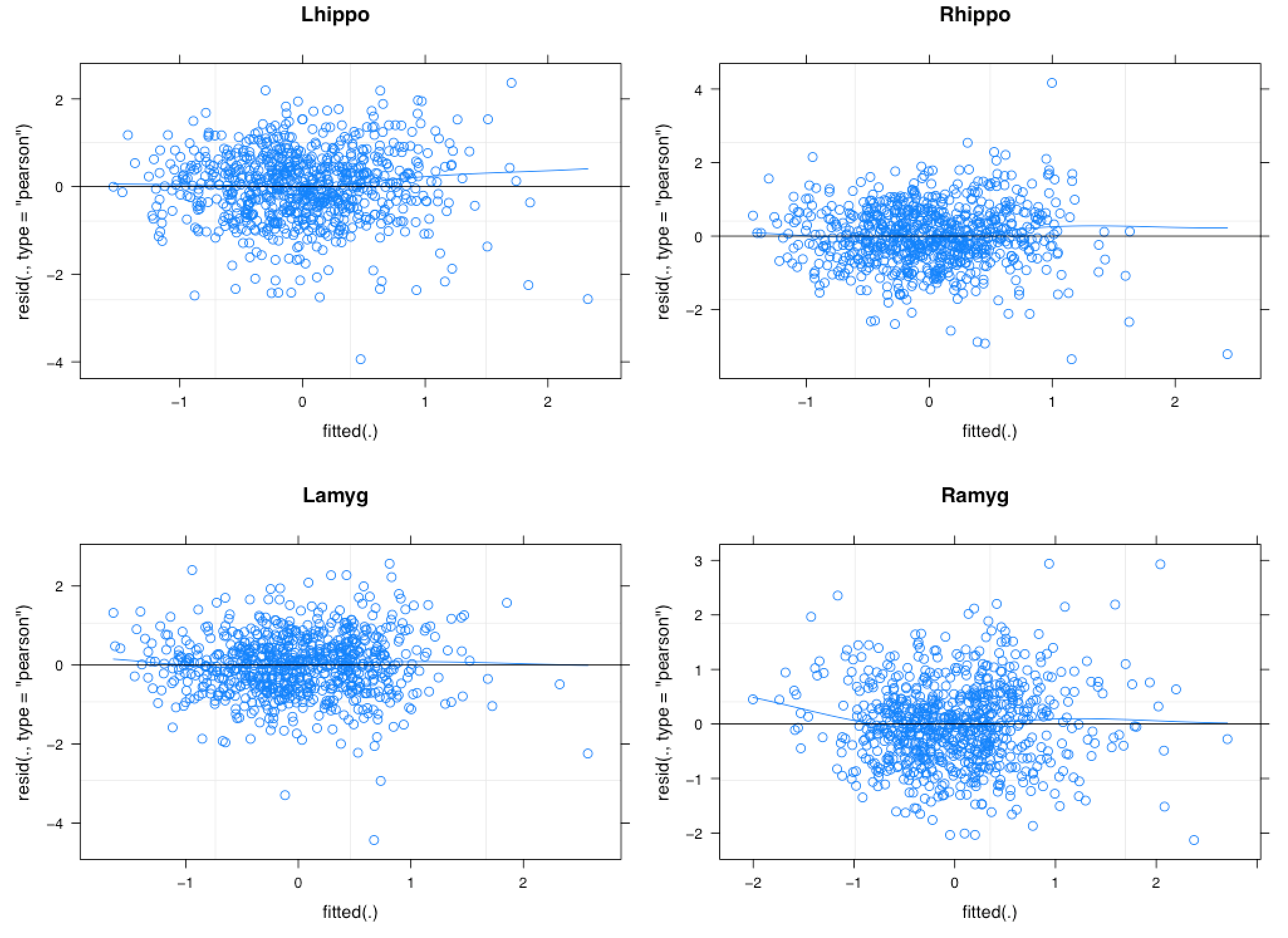 Supplementary Figures 1 (b) 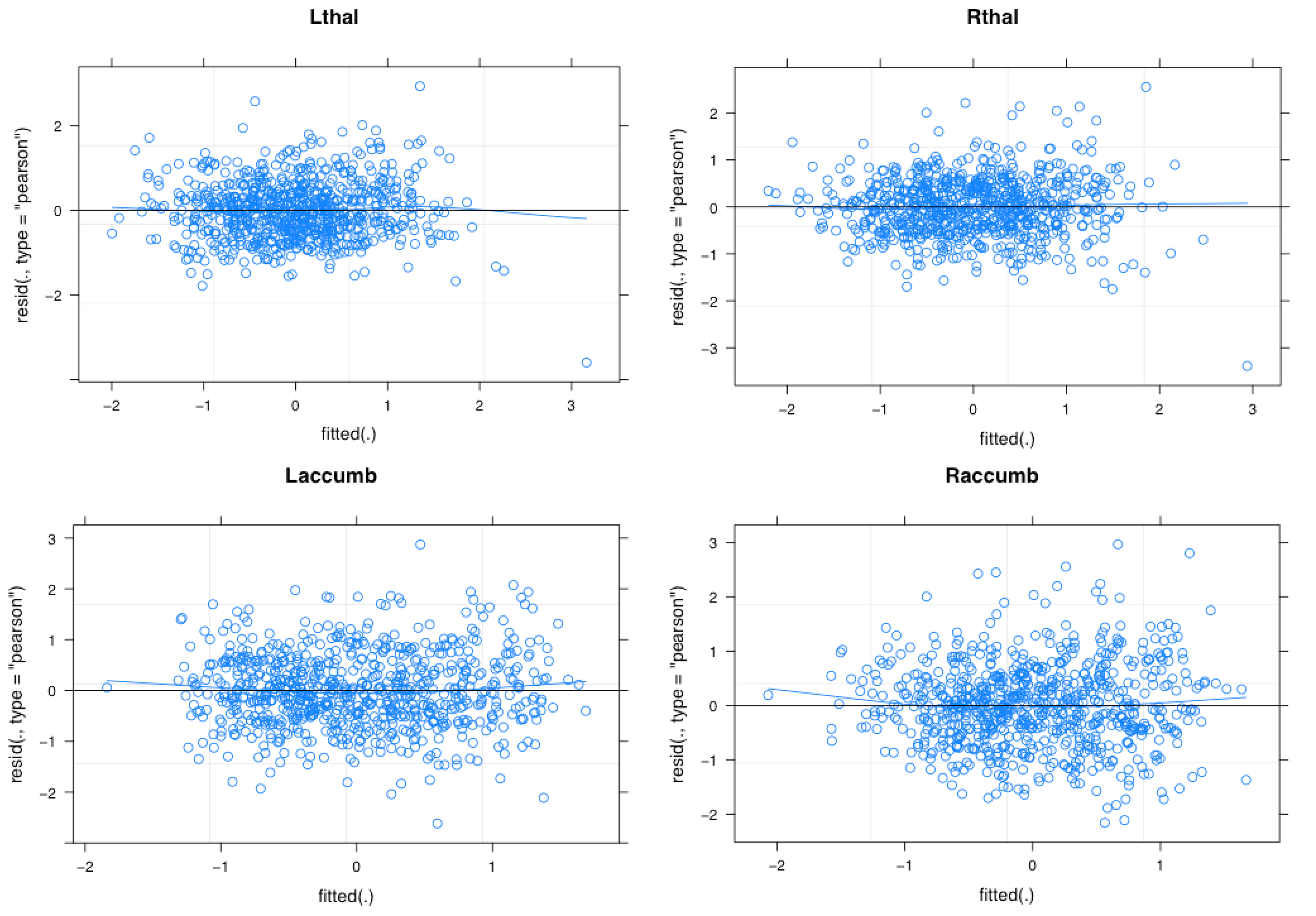 Supplementary Figures 1 (c) 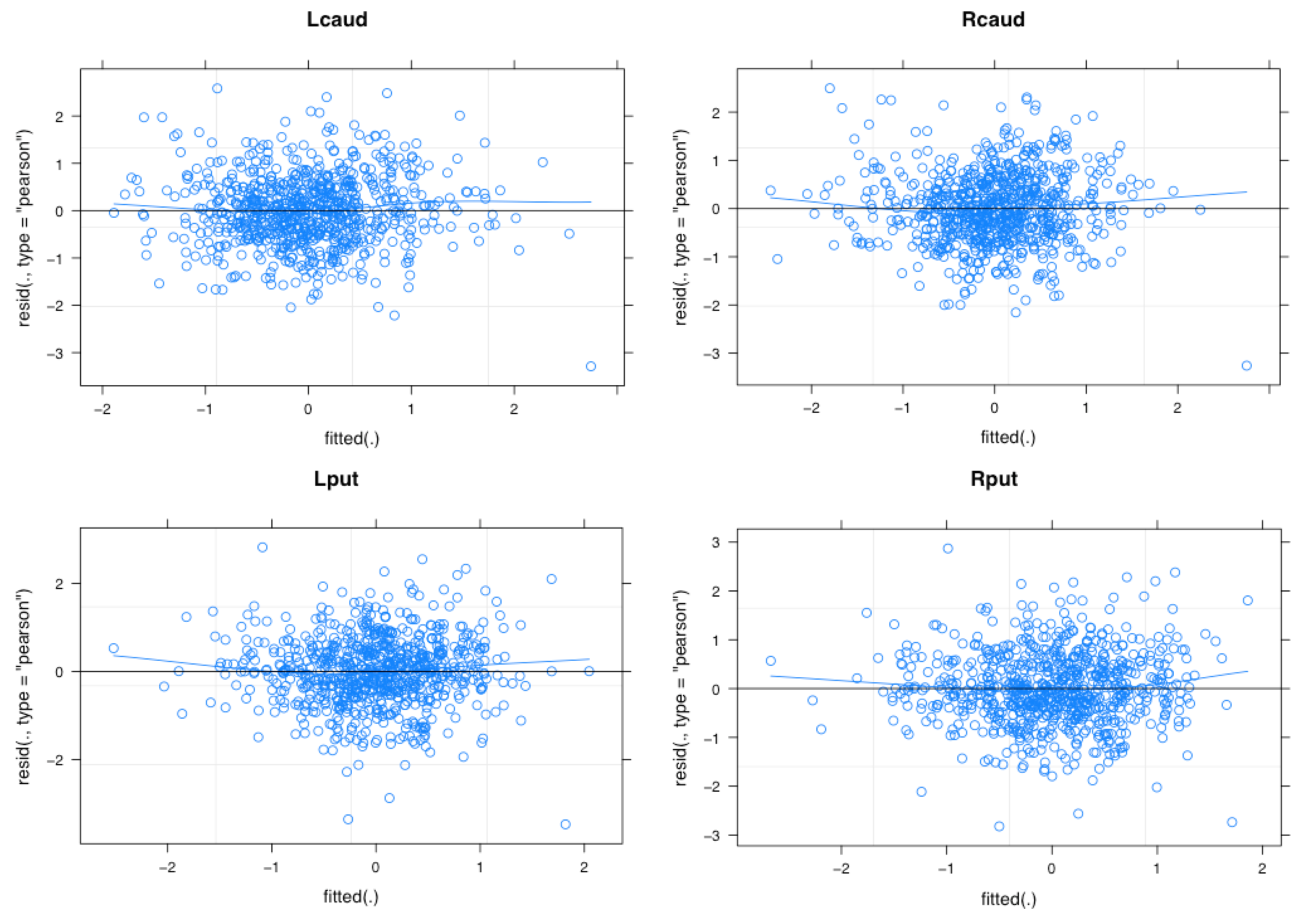 Supplementary Figures 1 (d) 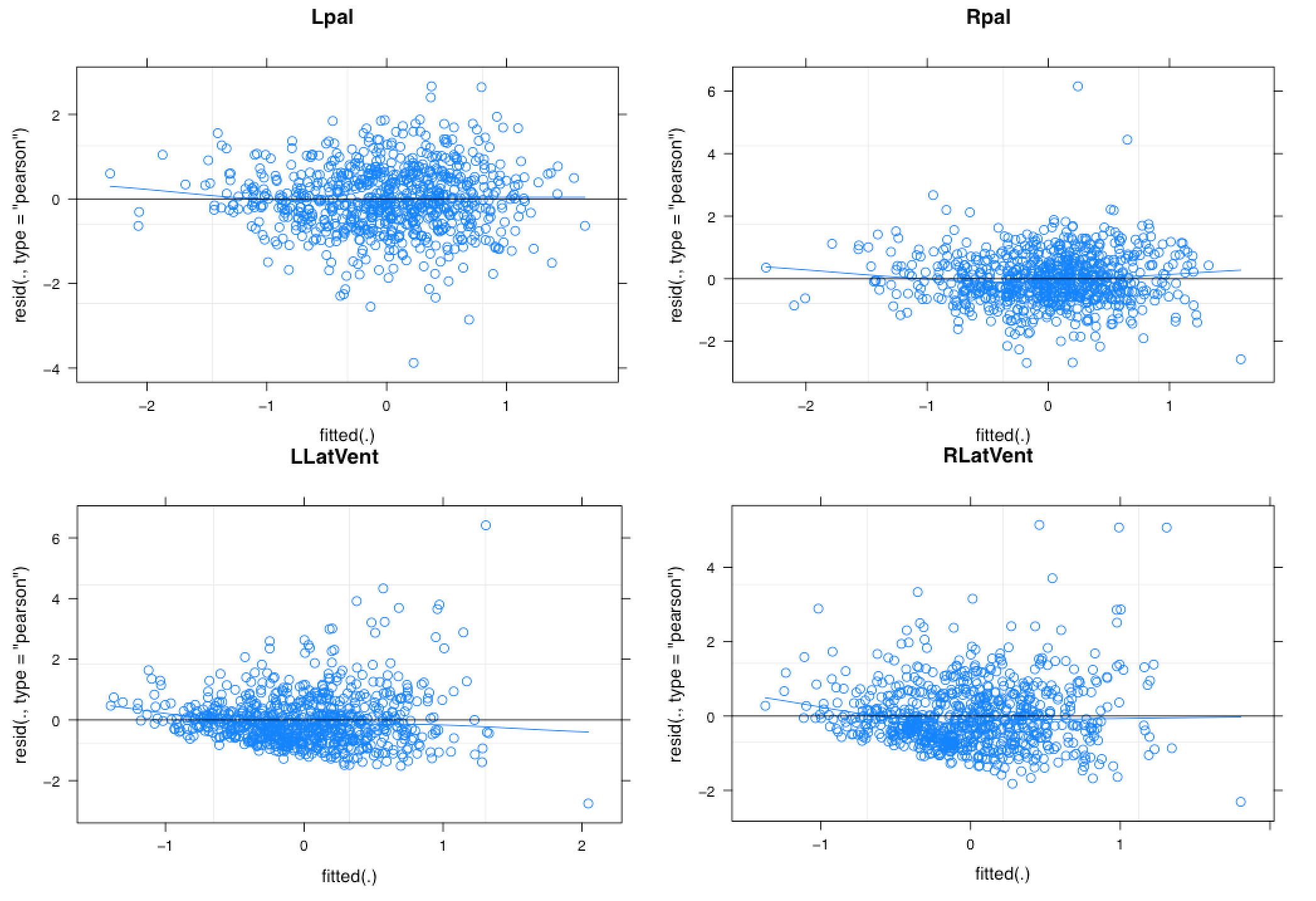 Supplementary Figures 1 (e) 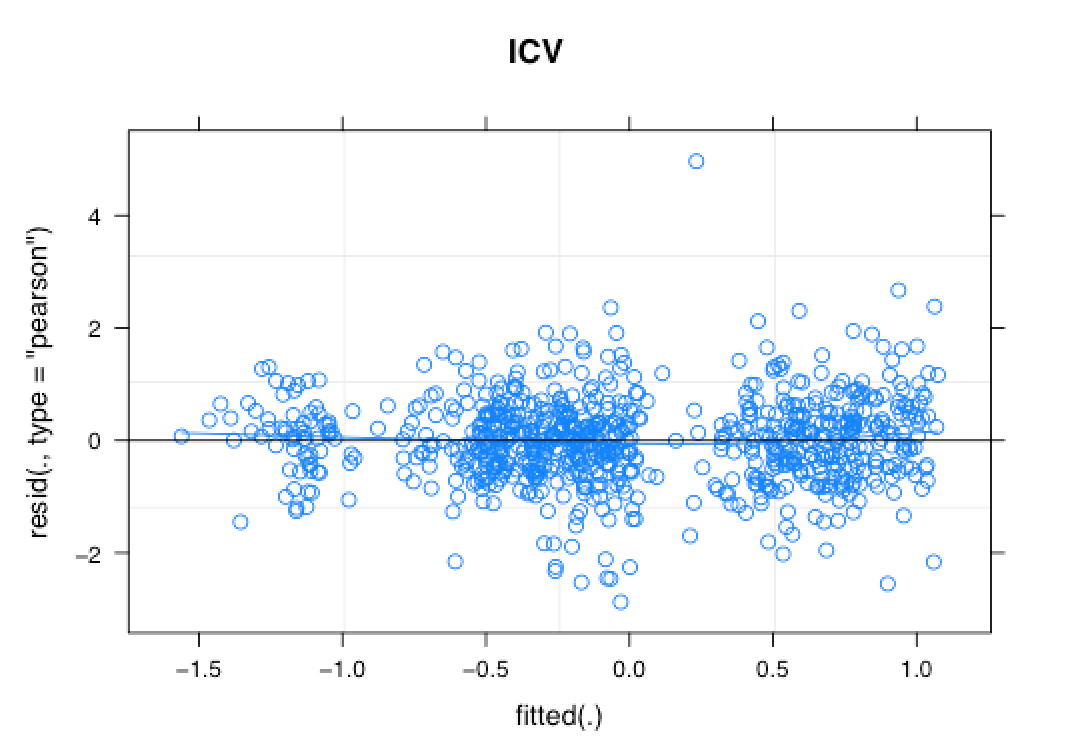 Abbreviations: Lhippo, left hippocampus; Rhippo, right hippocampus; Lamyg, left amygdala; Ramyg, right amygdala; Lthal, left thalamus; Rthal, right thalamus; Laccumb, left accumbens; Raccumb, right accumbens; ICV, intracranial volume; Lcaud, left caudate; Rcaud, right caudate; Lput, left putamen; Rput, right putamen; Lpal, left globus pallidus; Rpal, right globus pallidus; LLatVent, left lateral ventricle; RLatVent, right lateral ventricleSupplementary Figures 2(a)-(e) The quantile-quantile plots in model m1 in the analysis of the effect of daily dose of antipsychotics and duration of illness on the volumes of subcortical structures. (a) left and right hippocampus, left and right amygdala, (b) left and right thalmus, left and right accumbens, (c) left and right caudate, left and right putamen, (d) left and right globus pallidus, left and right lateral ventricle, (e) intra cranial volume.Supplementary Figures 2 (a) 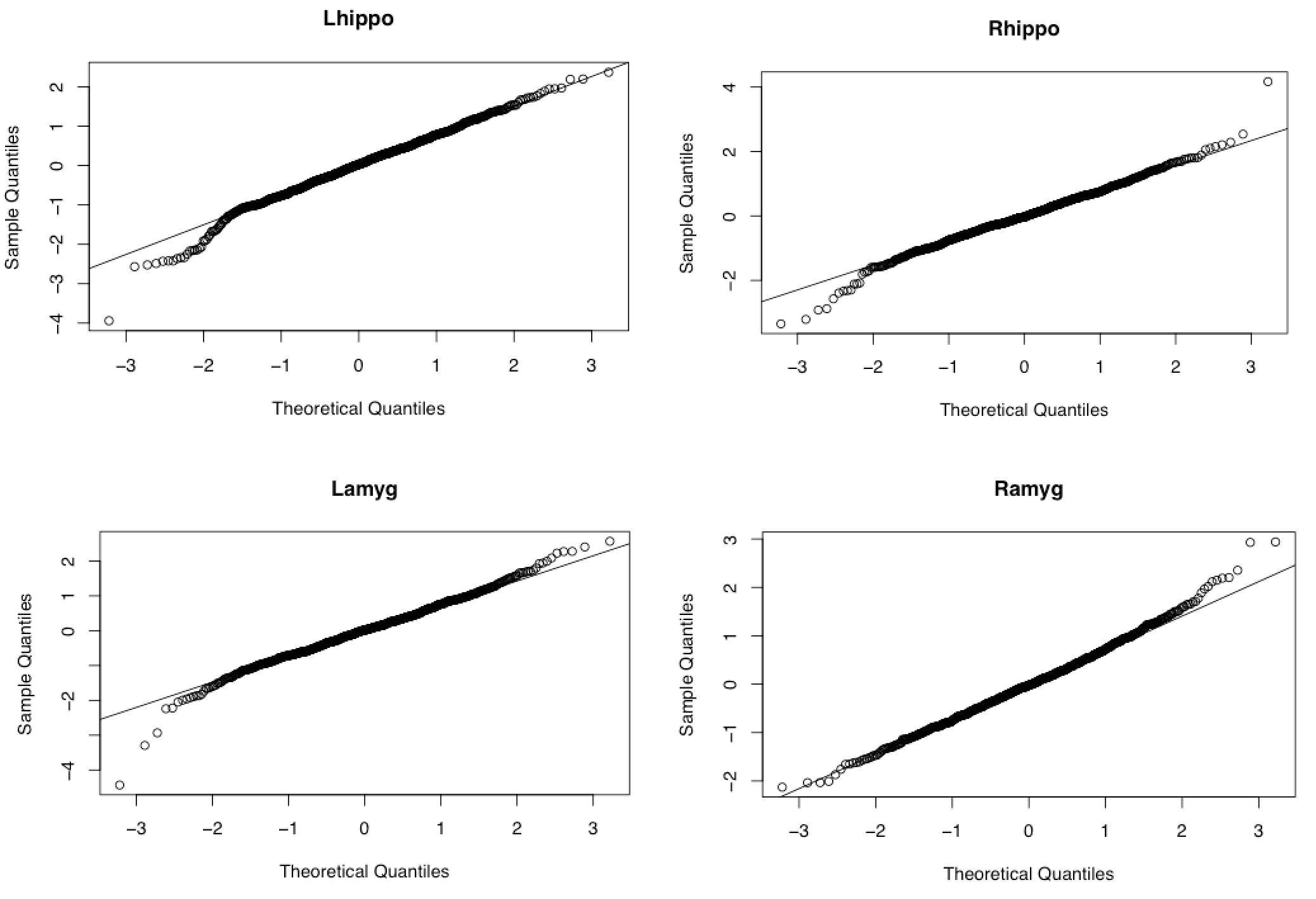 Supplementary Figures 2 (b) 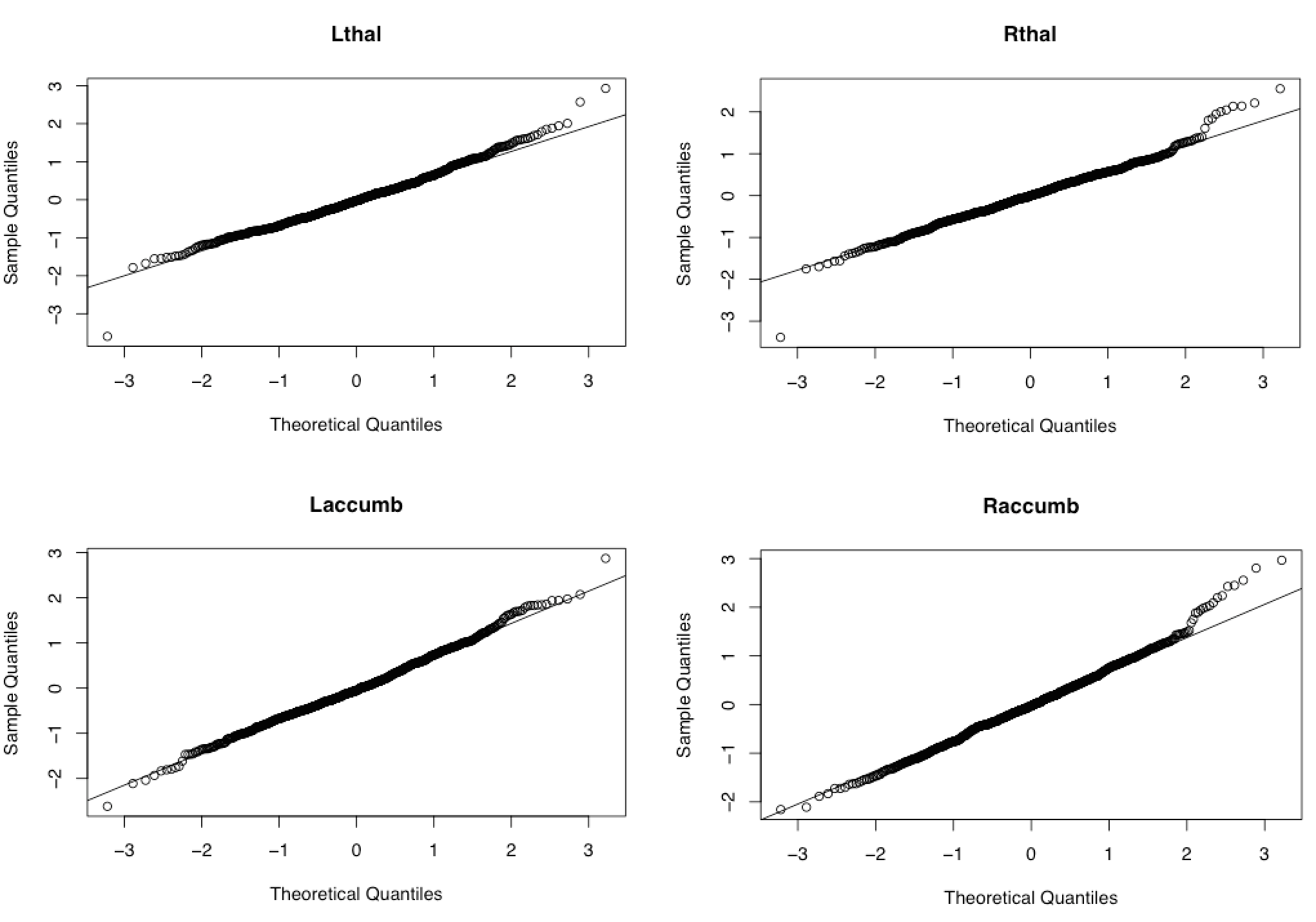 Supplementary Figures 2 (c) 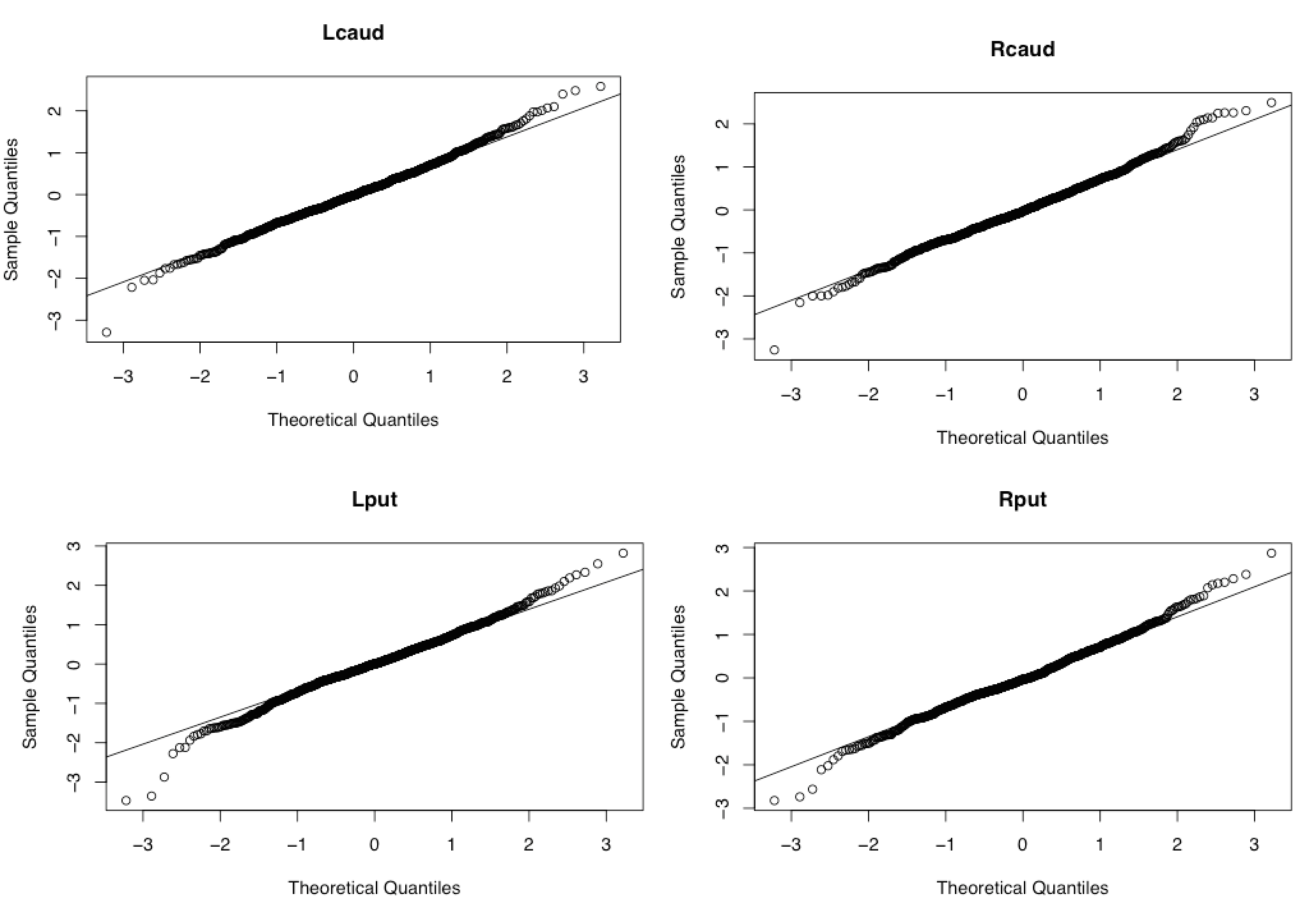 Supplementary Figures 2 (d) 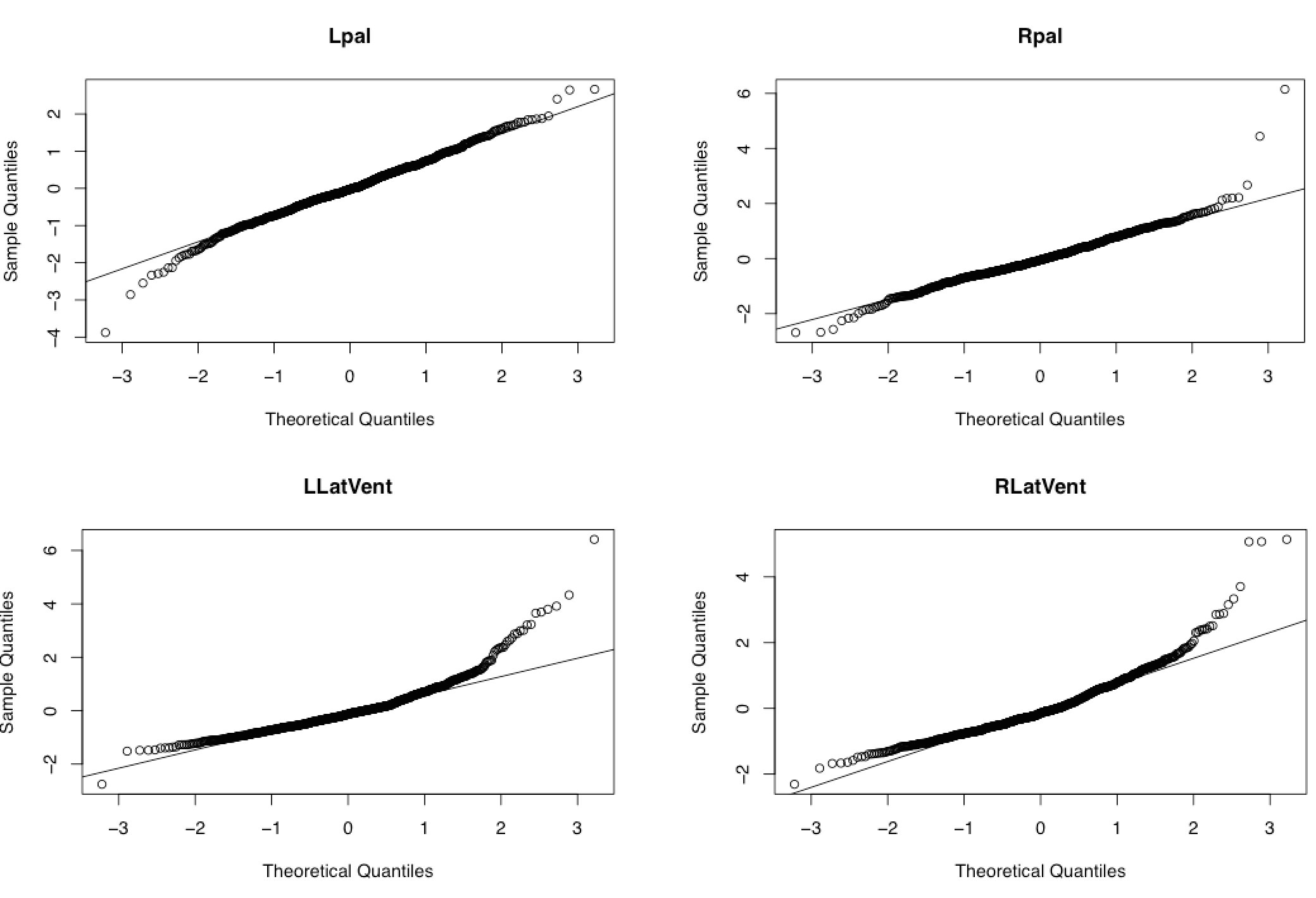 Supplementary Figure 2 (e) 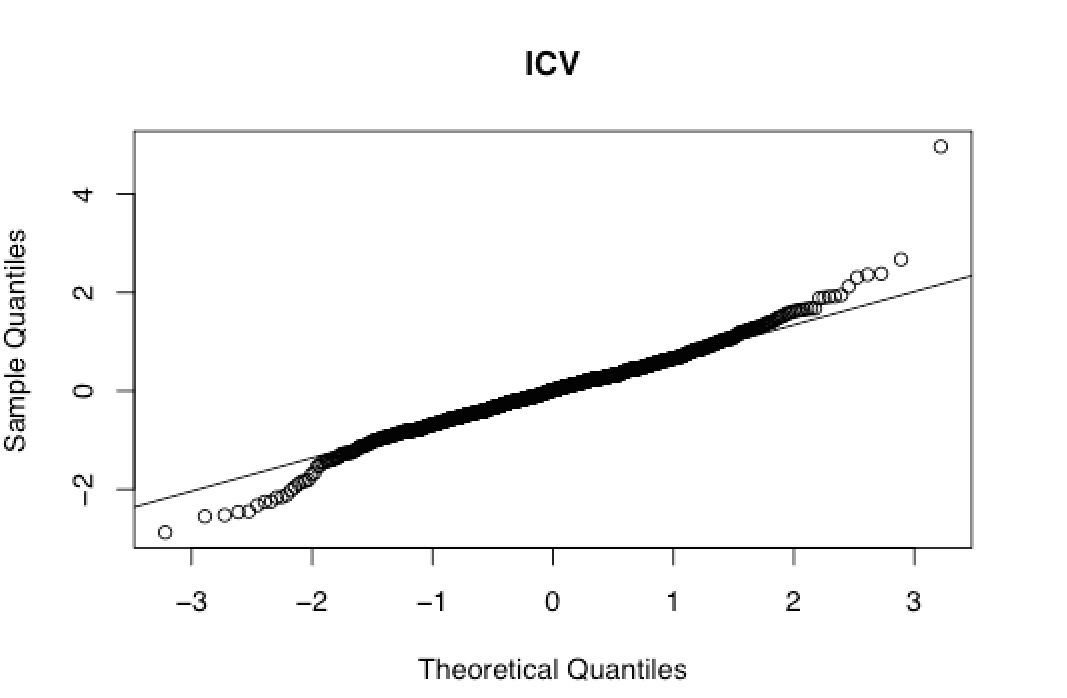 Abbreviations: Lhippo, left hippocampus; Rhippo, right hippocampus; Lamyg, left amygdala; Ramyg, right amygdala; Lthal, left thalamus; Rthal, right thalamus; Laccumb, left accumbens; Raccumb, right accumbens; ICV, intracranial volume; Lcaud, left caudate; Rcaud, right caudate; Lput, left putamen; Rput, right putamen; Lpal, left globus pallidus; Rpal, right globus pallidus; LLatVent, left lateral ventricle; RLatVent, right lateral ventricleSupplementary Figures 3 (a)-(e) The fitted versus residual plots in model m1 in the analysis of the effect of type of antipsychotics on the volumes of subcortical structures. (a) left and right hippocampus, left and right amygdala, (b) left and right thalamus, left and right accumbens, (c) left and right caudate, left and right putamen, (d) left and right globus pallidus, left and right lateral ventricle, (e) intra cranial volume.Supplementary Figures 3 (a) 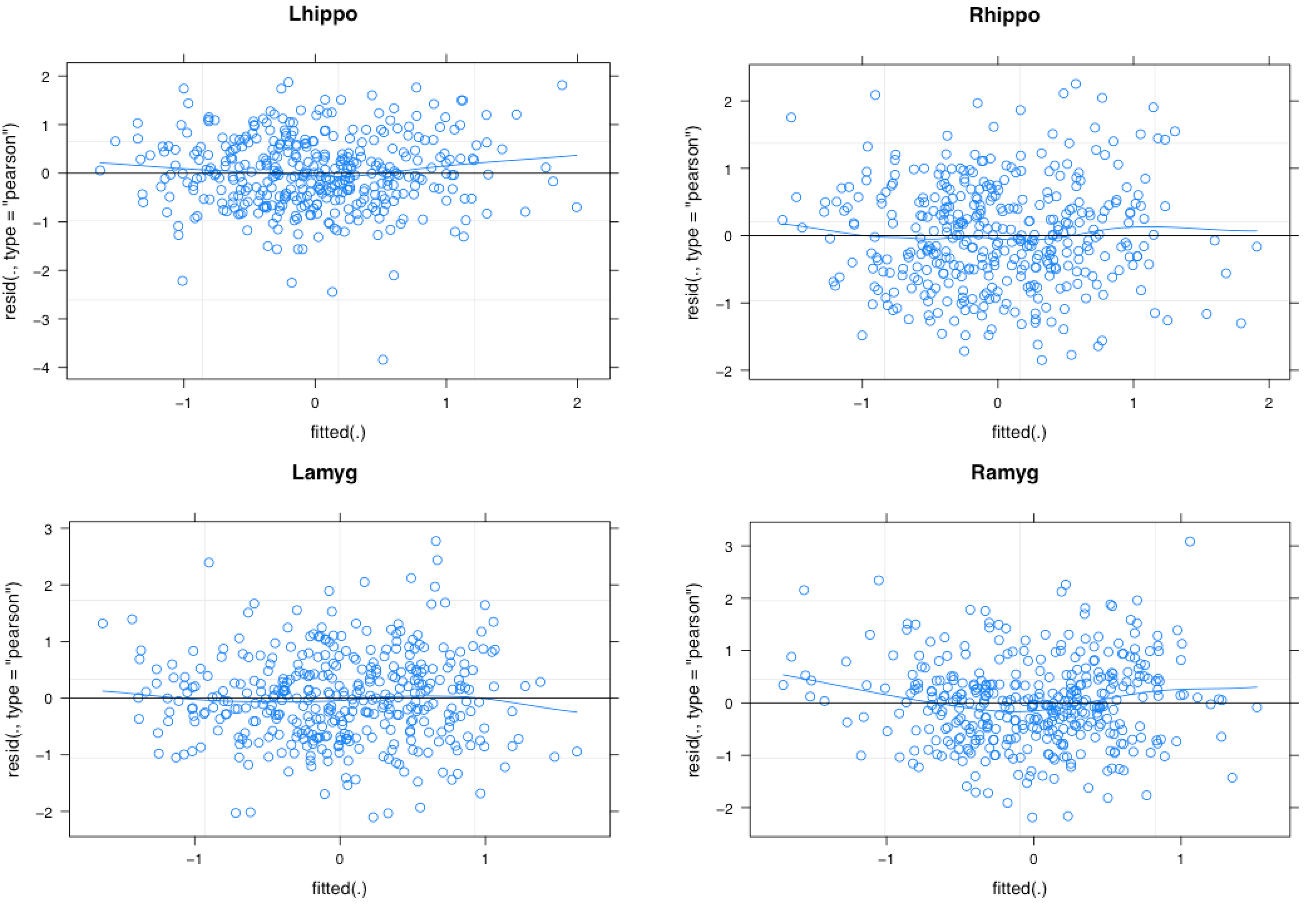 Supplementary Figures 3 (b) 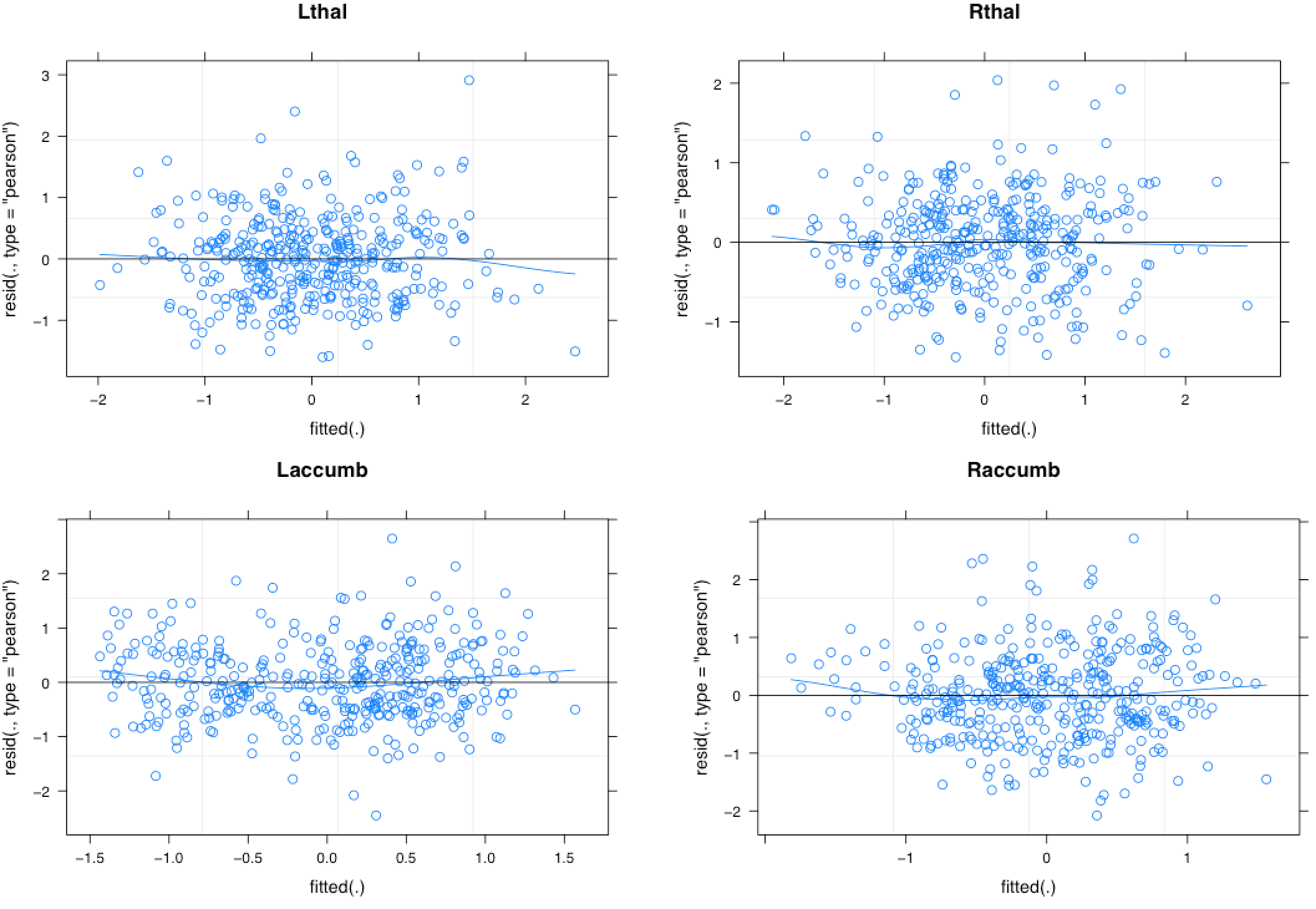 Supplementary Figures 3 (c) 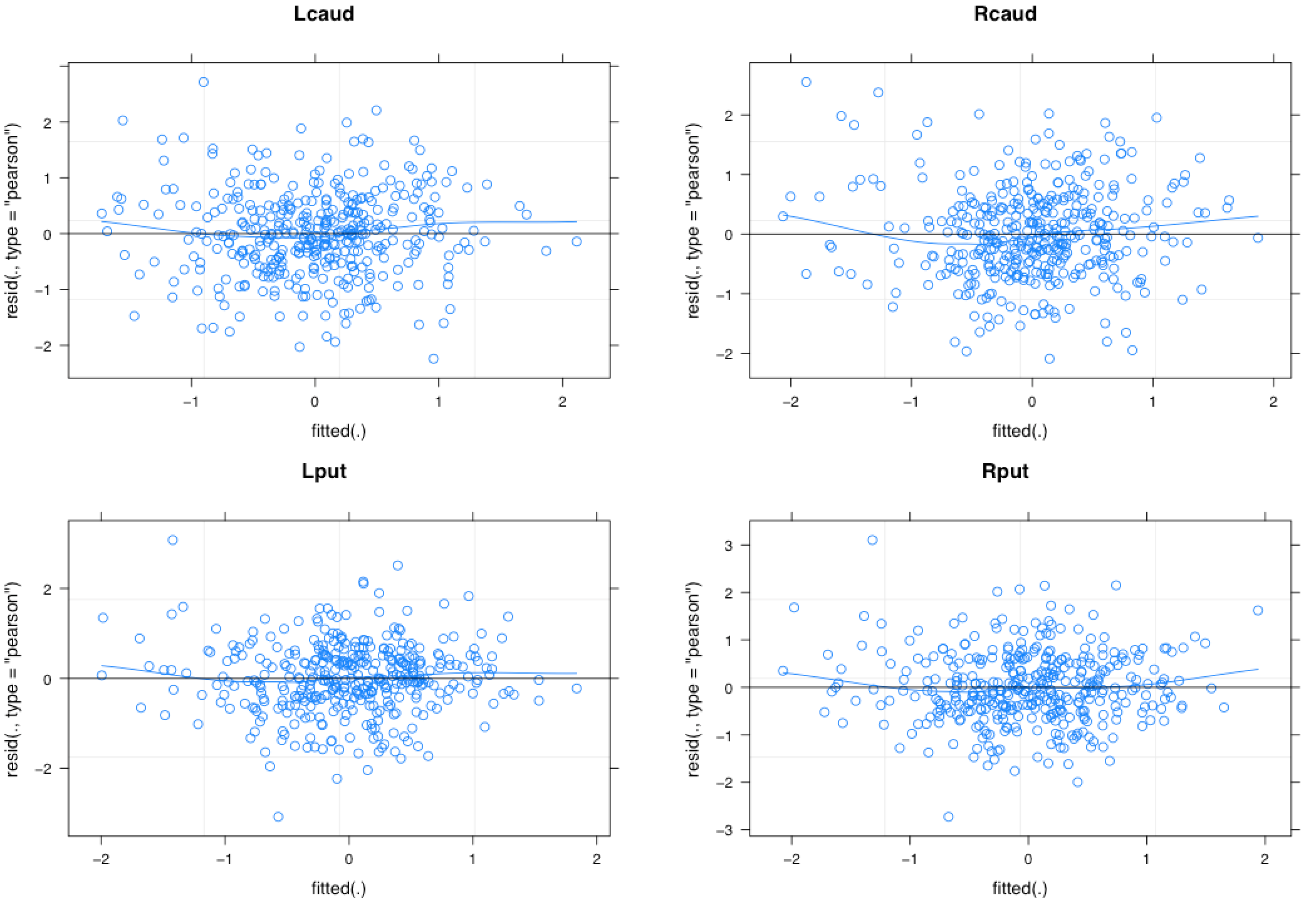 Supplementary Figures 3 (d) 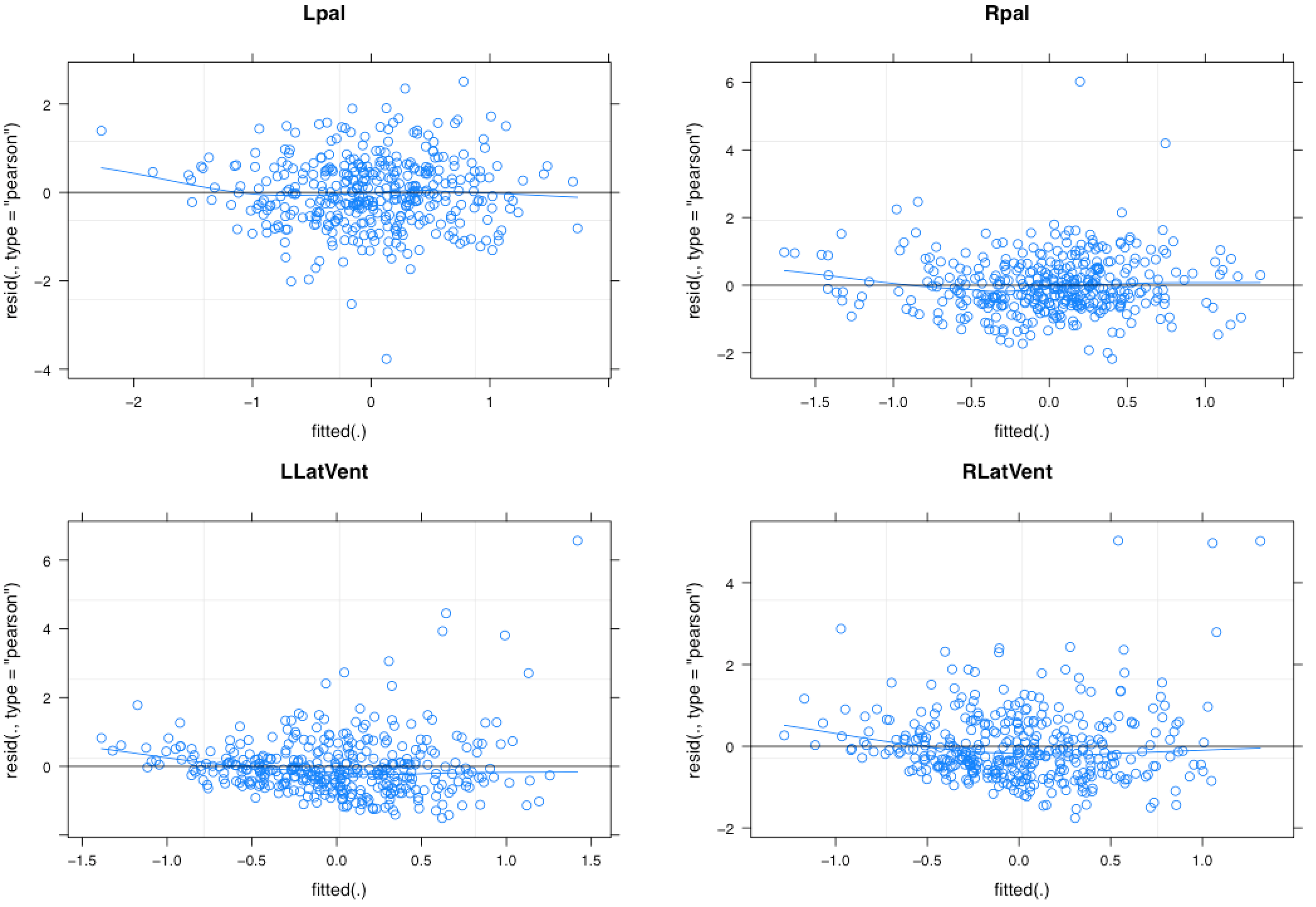 Supplementary Figure 3 (e) 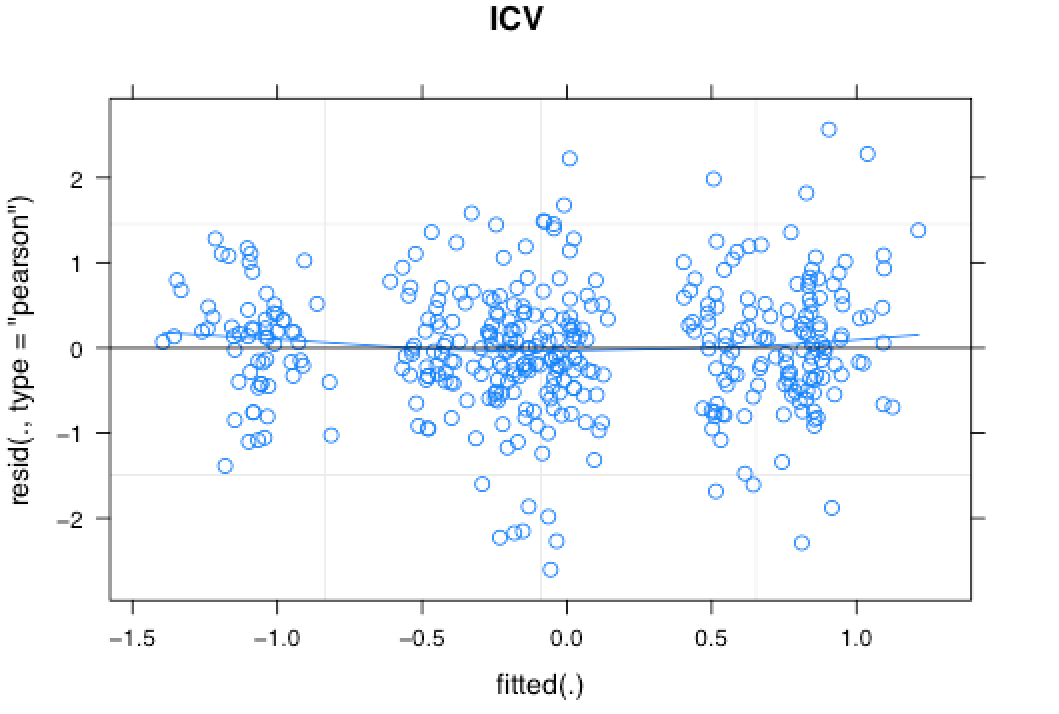 Abbreviations: Lhippo, left hippocampus; Rhippo, right hippocampus; Lamyg, left amygdala; Ramyg, right amygdala; Lthal, left thalamus; Rthal, right thalamus; Laccumb, left accumbens; Raccumb, right accumbens; ICV, intracranial volume; Lcaud, left caudate; Rcaud, right caudate; Lput, left putamen; Rput, right putamen; Lpal, left globus pallidus; Rpal, right globus pallidus; LLatVent, left lateral ventricle; RLatVent, right lateral ventricleSupplementary Figures 4 (a)-(e) The quantile-quantile plots in model m1 in the analysis of the effect of type of antipsychotics on the volumes of subcortical structures. (a) left and right hippocampus, left and right amygdala, (b) left and right thalamus, left and right accumbens, (c) left and right caudate, left and right putamen, (d) left and right globus pallidus, left and right lateral ventricle, (e) intra cranial volume.Supplementary Figures 4 (a) 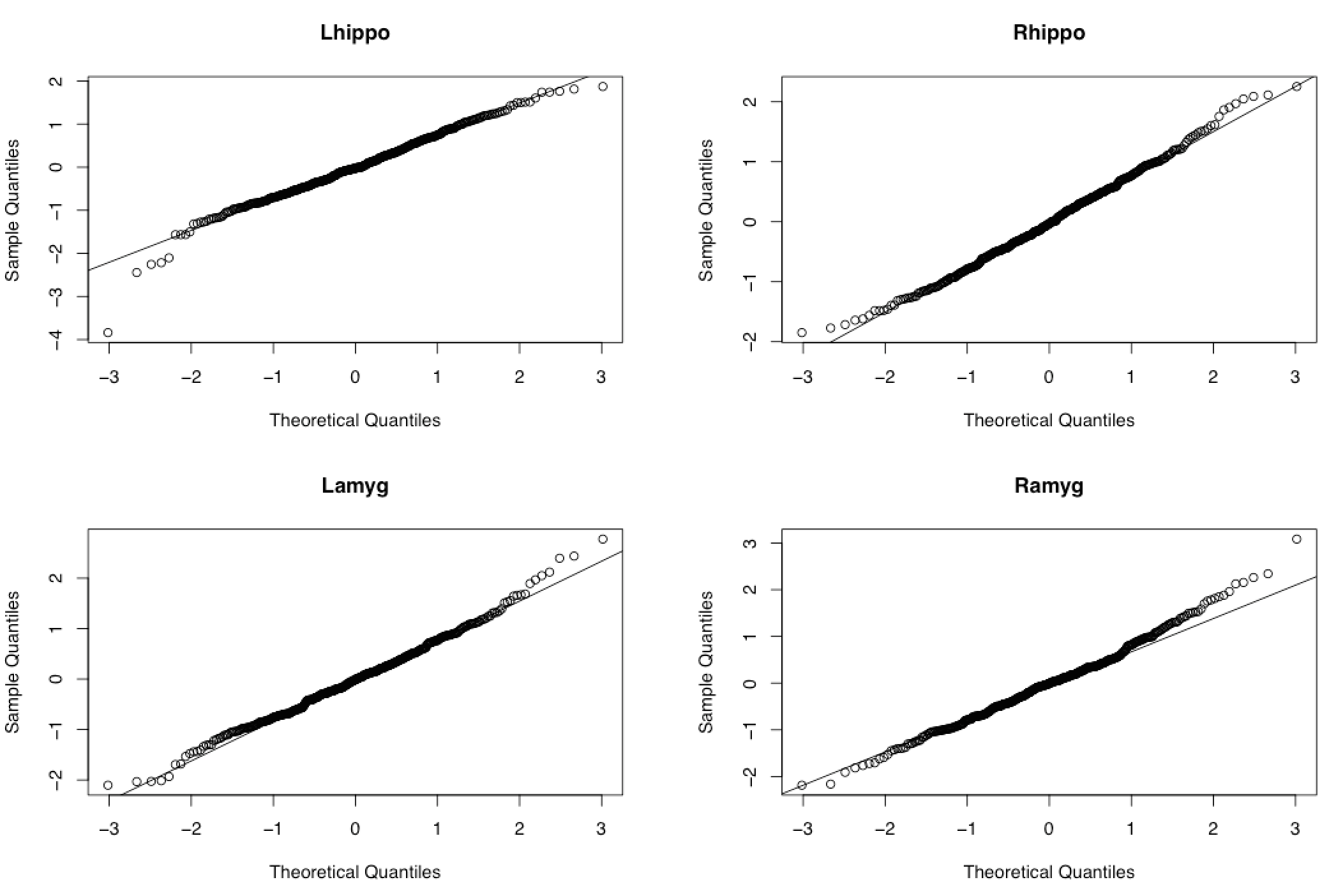 Supplementary Figures 4 (b) 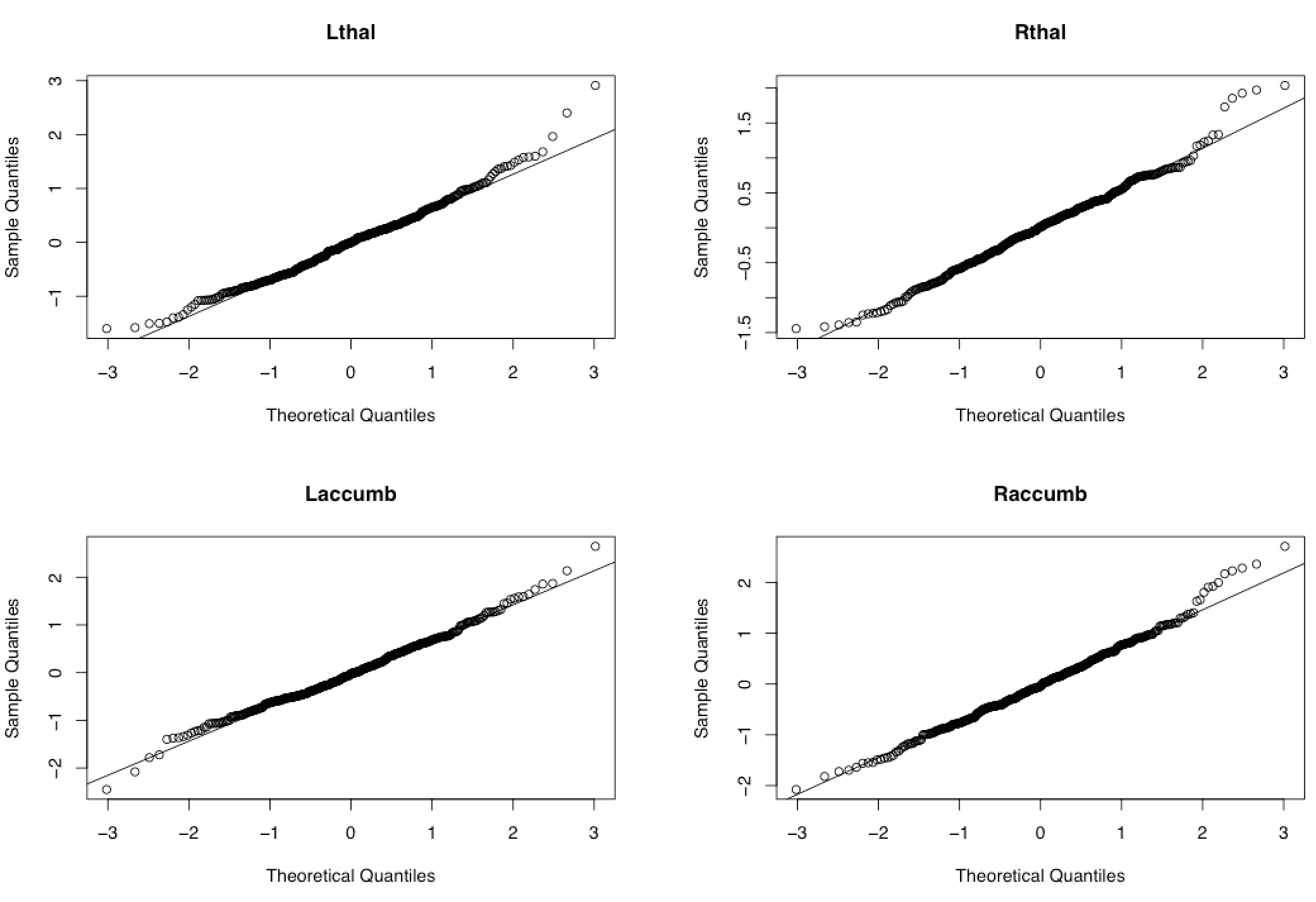 Supplementary Figures 4 (c) 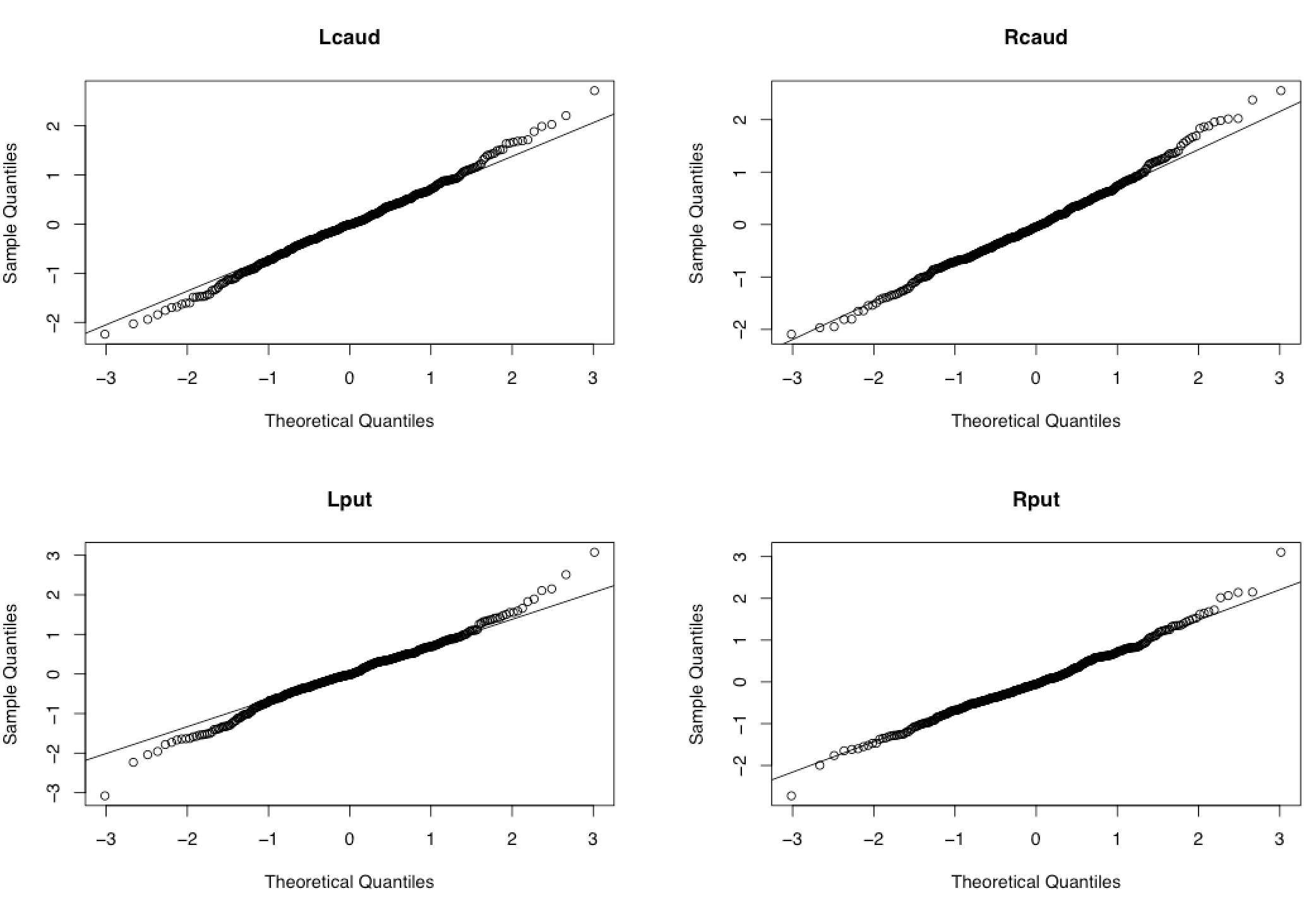 Supplementary Figures 4 (d) 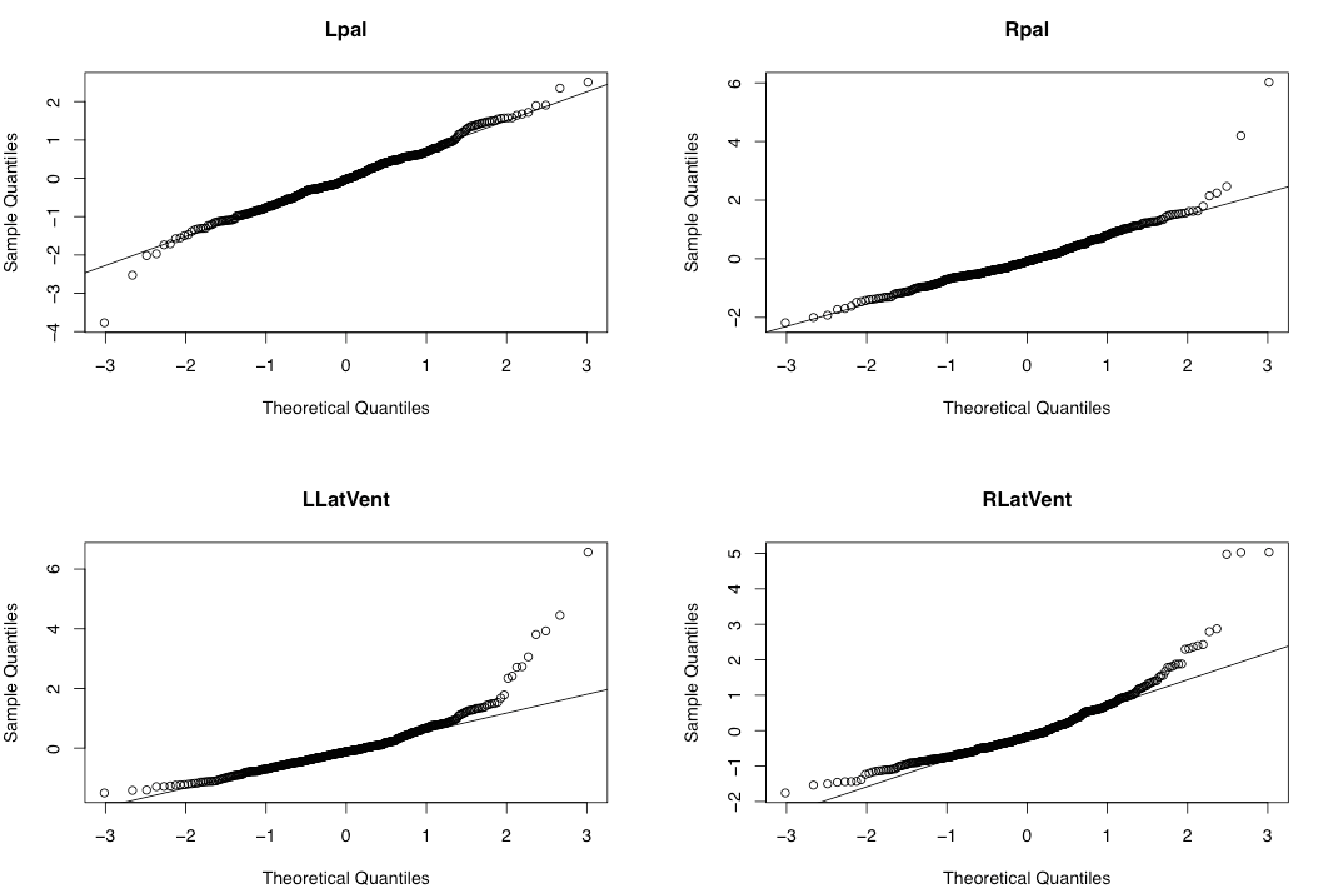 Supplementary Figure 4 (e) 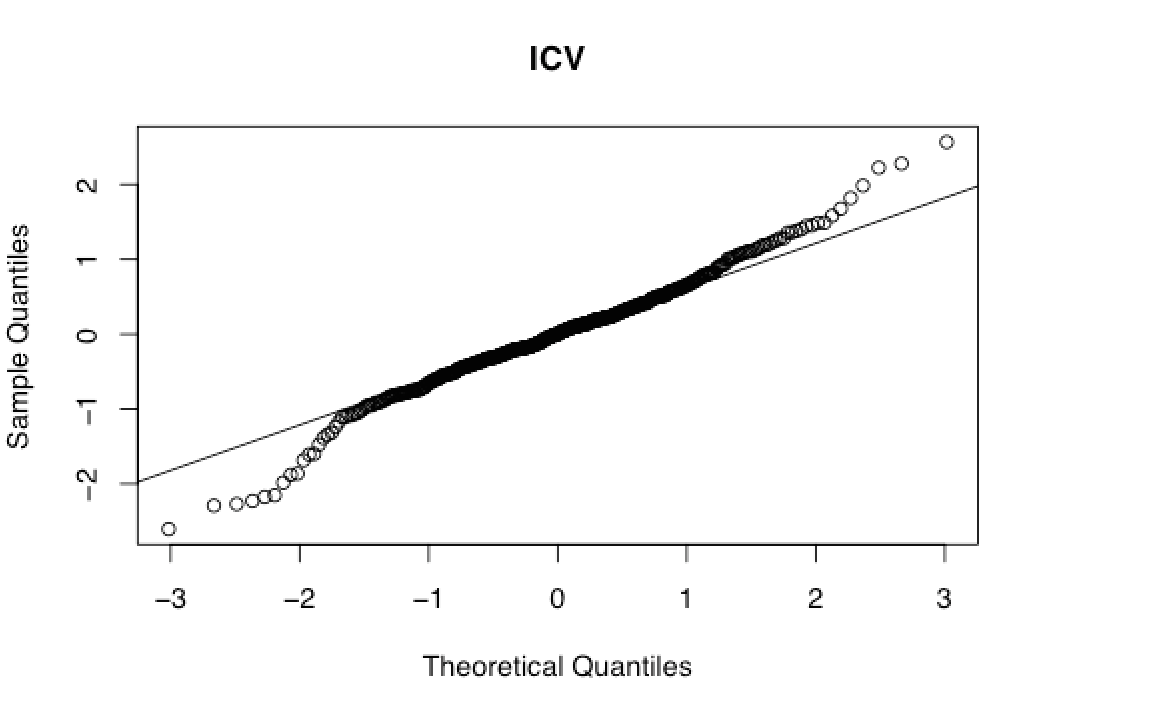 Abbreviations: Lhippo, left hippocampus; Rhippo, right hippocampus; Lamyg, left amygdala; Ramyg, right amygdala; Lthal, left thalamus; Rthal, right thalamus; Laccumb, left accumbens; Raccumb, right accumbens; ICV, intracranial volume; Lcaud, left caudate; Rcaud, right caudate; Lput, left putamen; Rput, right putamen; Lpal, left globus pallidus; Rpal, right globus pallidus; LLatVent, left lateral ventricle; RLatVent, right lateral ventricleSupplementary Figures 5 The fitted versus residual plots and the quantile-quantile plots in model m1 in the analysis of the effect of daily dose of antipsychotics and duration of illness on the LI of globus pallidus.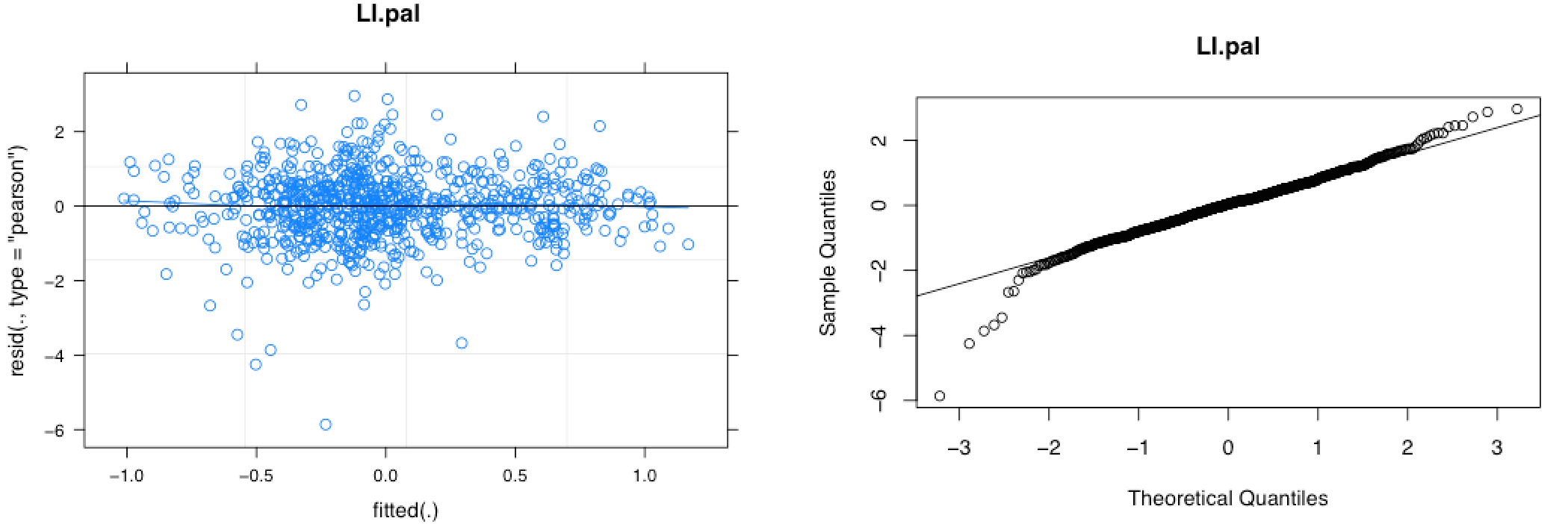 Abbreviations: LI.pal, laterality index of globus pallidusSupplementary Figures 6 The fitted versus residuals plots and the quantile-quantile plots in model m1 in the analysis of type of antipsychotics on the LI of globus pallidus.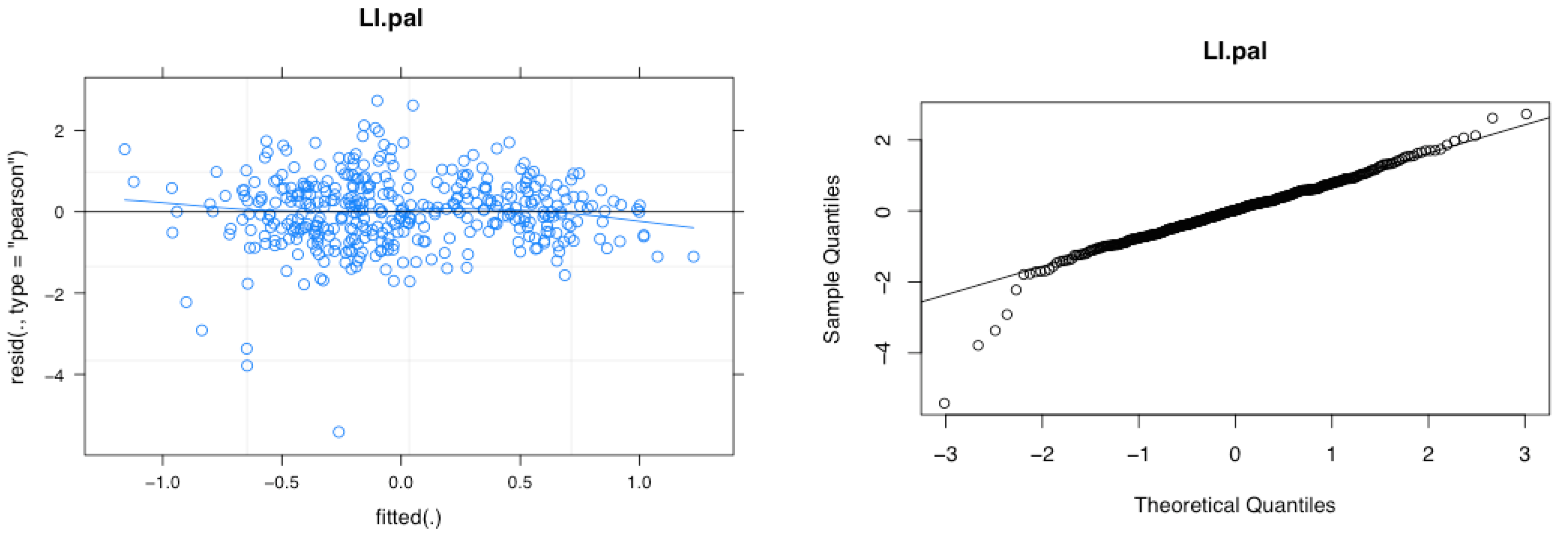 Abbreviations: LI.pal, laterality index of globus pallidusSupplementary Figure 7. Best linear unbiased estimates of the fixed effect of duration of illness on right and left globus pallidus. 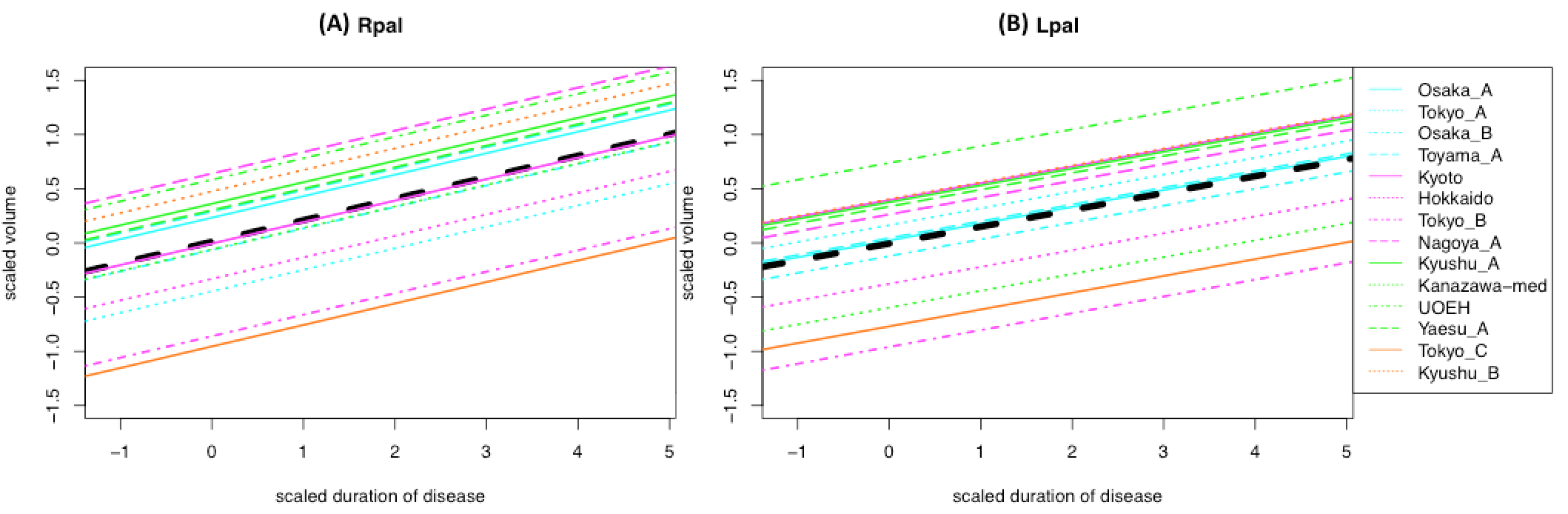 Bold black dashed line showed the best linear unbiased estimates of fixed effect and thin colored solid line showed the best linear unbiased prediction of each site. Abbreviations: Lpal, left globus pallidus; Rpal, right globus pallidusSupplementary Figure 8. Best linear unbiased estimates of the fixed effect of daily dose of antipsychotics on left globus pallidus and right hippocampus.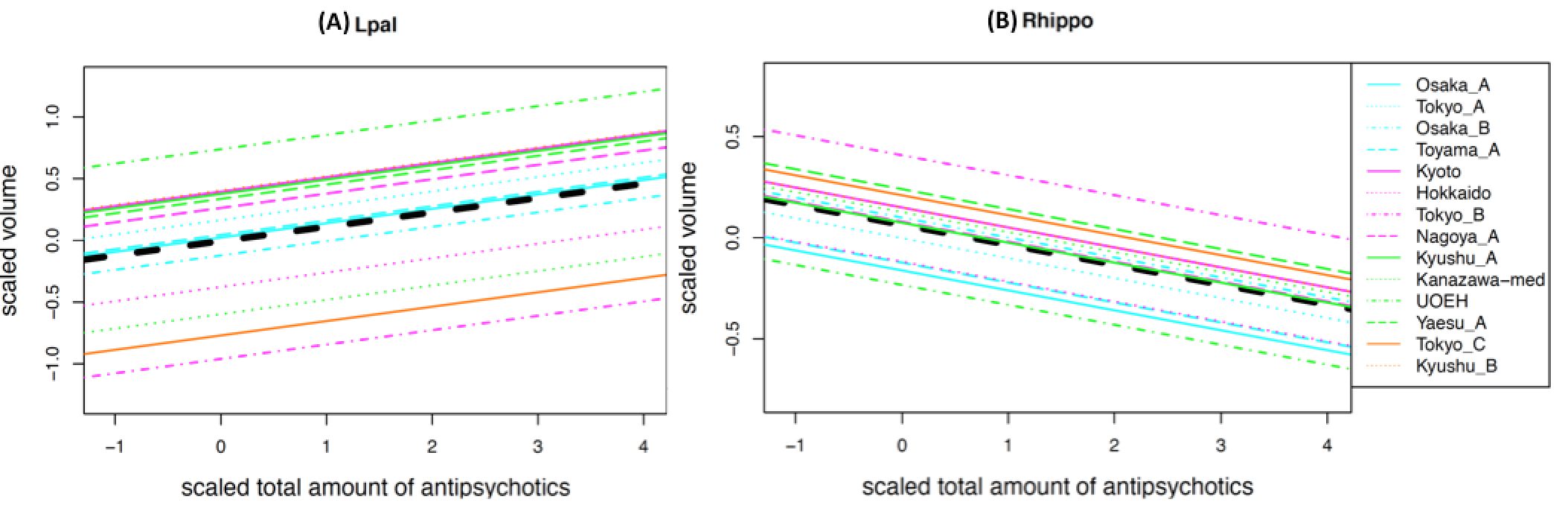 Bold black dashed line showed the best linear unbiased estimates of fixed effect and thin colored solid line showed the best linear unbiased prediction of each site. Abbreviations: Lpal, left globus pallidus; Rhippo, right hippocampusSupplementary TablesSupplementary Table 1. All prescribed antipsychotics at the time of scanning and their chlorpromazine equivalent daily dose. *1: chlorpromazine equivalent daily dose (mg)Supplementary table 2. Characteristics of the included protocols for analysis of the effect of type of antipsychoticsAbbreviations: MFS, magnetic field strength*1: years*2: chlorpromazine equivalent daily dose of antipsychotics at the time of scanSupplementary Table 3 The Number of subjects who were prescribed antipsychotics at the date of scan and who were nor.Supplementary Table 4 The demographics of comparison between subjects who were prescribed antipsychotics at the date of scan and who were nor.*1: chi-square test, *2:Wilcoxon test, *3:  years*4: chlorpromazine equivalent daily dose of antipsychotics at the time of scanSupplementary Tables 5(a)-(h).  Model comparison in the analysis of effect of daily dose of antipsychotics and duration of illness on the volumes of subcortical structures. Parametric bootstrapping was used to implement likelihood ratio test. (a) m1 vs f, (b) m2 vs m1, (c) m3 vs m1, (d) m4 vs m1, (e) m5 vs m1, (f) m6 vs m1, (g) m7 vs m1. Supplementary table 5 (a)  Supplementary table 5 (b)  Supplementary table 5(c)  Supplementary table 5(d)  Supplementary table 5(e)  Supplementary table 5(f)  Supplementary table 5(g)  Abbreviations: Lhippo, left hippocampus; Rhippo, right hippocampus; Lamyg, left amygdala; Ramyg, right amygdala; Lthal, left thalamus; Rthal, right thalamus; Laccumb, left accumbens; Raccumb, right accumbens; ICV, intracranial volume; Lcaud, left caudate; Rcaud, right caudate; Lput, left putamen; Rput, right putamen; Lpal, left globus pallidus; Rpal, right globus pallidus; LLatVent, left lateral ventricle; RLatVent, right lateral ventricle; LRT: mean result of likelihood ratio test; 95% CI: 95% confidence interval of likelihood ratio test Supplementary Tables 6(a)-(h).  Model comparison in the analysis of effect of type of antipsychotics on the volume of subcortical structures. Parametric bootstrapping was used to implement likelihood ratio test. (a) m1 vs f, (b) m2 vs m1, (c) m3 vs m1, (d) m4 vs m1, (e) m5 vs m1, (f) m6 vs m1, (g) m7 vs m1, (h) m8 vs m1. Supplementary table 6(a)  Supplementary table 6(b)  Supplementary table 6(c)  Supplementary table 6(d)  Supplementary table 6(e)  Supplementary table 6(f)  Supplementary table 6(g)  Supplementary table 6(h)  Abbreviations: Lhippo, left hippocampus; Rhippo, right hippocampus; Lamyg, left amygdala; Ramyg, right amygdala; Lthal, left thalamus; Rthal, right thalamus; Laccumb, left accumbens; Raccumb, right accumbens; ICV, intracranial volume; Lcaud, left caudate; Rcaud, right caudate; Lput, left putamen; Rput, right putamen; Lpal, left globus pallidus; Rpal, right globus pallidus; LLatVent, left lateral ventricle; RLatVent, right lateral ventricle; LRT: mean result of likelihood ratio test; 95% CI: 95% confidence interval of likelihood ratio test Supplementary Table 7. Model comparison in the analysis of effect of daily dose of antipsychotics and duration of illness on the LI of globus pallidus. Parametric bootstrapping was used to implement likelihood ratio test. Abbreviations: LI.pal, laterality index of globus pallidus; LRT: mean result of likelihood ratio test; 95% CI: 95% confidence interval of likelihood ratio testSupplementary Table 8. Model comparison in the analysis of type of antipsychotics on the LI of globus pallidus. Parametric bootstrapping was used to implement likelihood ratio test. Abbreviations: LI.pal, laterality index of globus pallidus; LRT: mean result of likelihood ratio test; 95% CI: 95% confidence interval of likelihood ratio test Supplementary Tables 9 (a)-(c) Results of fixed effect model (f) in the analysis of the effect of daily dose of antipsychotics and duration of illness on the volumes of subcortical structures. (a) model fitting, (b) beta coefficients of daily dose of antipsychotics, (c) beta coefficients of duration of illness. Supplementary Table 9(a) model fittingSupplementary Table 9(b) beta coefficients of daily dose of antipsychoticsSupplementary Table 9(c) beta coefficients of daily dose of antipsychoticsAbbreviations: Lhippo, left hippocampus; Rhippo, right hippocampus; Lamyg, left amygdala; Ramyg, right amygdala; Lthal, left thalamus; Rthal, right thalamus; Laccumb, left accumbens; Raccumb, right accumbens; ICV, intracranial volume; Lcaud, left caudate; Rcaud, right caudate; Lput, left putamen; Rput, right putamen; Lpal, left globus pallidus; Rpal, right globus pallidus; LLatVent, left lateral ventricle; RLatVent, right lateral ventricle; R2, coefficient of determination; df1, degree of freedom for factor; df2, degree of freedom for error; Beta, beta value; SE, standard errorSupplementary Tables 10 (a) - (b) Results of fixed effect model (f) in the analysis of the effect of type of antipsychotics on the volumes of subcortical structures. (a) model fitting, (b) beta coefficients of type of antipsychotics. Supplementary Table 10 (a) model fittingSupplementary Table 10 (b) beta coefficients of type of antipsychoticsAbbreviations: Lhippo, left hippocampus; Rhippo, right hippocampus; Lamyg, left amygdala; Ramyg, right amygdala; Lthal, left thalamus; Rthal, right thalamus; Laccumb, left accumbens; Raccumb, right accumbens; ICV, intracranial volume; Lcaud, left caudate; Rcaud, right caudate; Lput, left putamen; Rput, right putamen; Lpal, left globus pallidus; Rpal, right globus pallidus; LLatVent, left lateral ventricle; RLatVent, right lateral ventricle; R2, coefficient of determination; df1, degree of freedom for factor; df2, degree of freedom for error; Beta, beta value; SE, standard errorSupplementary Tables 11 (a)-(c) Results of fixed effect model (f) in the analysis of the effect of daily dose of antipsychotics and duration on the LI of globus pallidus. (a) model fitting, (b) beta coefficients of daily dose of antipsychotics, (c) beta coefficients of duration of illness. Supplementary Table 11 (a) model fittingSupplementary Table 11 (b) beta coefficients of daily dose of antipsychoticsSupplementary Table 11 (c) beta coefficients of duration of illnessAbbreviations: LI.pal, laterality index of globus pallidus; R2, coefficient of determination; df1, degree of freedom for factor; df2, degree of freedom for error; Beta, beta value; SE, standard error*1: the Satterthwaite approximated degree of freedomSupplementary Tables 12 (a)-(b) Result of fixed effect model (f) in the analysis of the effect of type of antipsychotics on the LI of globus pallidus. (a) model fitting, (b) beta coefficients of type of antipsychotics. Supplementary Table 12 (a) model fittingSupplementary Table 12 (b) beta coefficients of type of antipsychoticsAbbreviations: LI.pal, laterality index of globus pallidus; R2, coefficient of determination; df1, degree of freedom for factor; df2, degree of freedom for error; Beta, beta value; SE, standard error*1: the Satterthwaite approximated degree of freedomSupplementary Table 13. The statistical significance of beta coefficient of duration of illness  on subcortical structure volumes in t-test and parametric bootstrapping test　Abbreviations:Lhippo, left hippocampus; Rhippo, right hippocampus; Lamyg, left amygdala; Ramyg, right amygdala; Lthal, left thalamus; Rthal, right thalamus; Laccumb, left accumbens; Raccumb, right accumbens; ICV, intracranial volume; Lcaud, left caudate; Rcaud, right caudate; Lput, left putamen; Rput, right putamen; Lpal, left globus pallidus; Rpal, right globus pallidus; LLatVent, left lateral ventricle; RLatVent, right lateral ventricle; 95% CI, 95% confidence interval*1: the Satterthwaite approximated degree of freedom, *2: *; 0.0029≤p<0.05, **;p<0.0029Supplementary Table 14. The statistical significance of beta coefficient of daily dose of antipsychotics on subcortical structure volumes in t-test and parametric bootstrapping testAbbreviations:Lhippo, left hippocampus; Rhippo, right hippocampus; Lamyg, left amygdala; Ramyg, right amygdala; Lthal, left thalamus; Rthal, right thalamus; Laccumb, left accumbens; Raccumb, right accumbens; ICV, intracranial volume; Lcaud, left caudate; Rcaud, right caudate; Lput, left putamen; Rput, right putamen; Lpal, left globus pallidus; Rpal, right globus pallidus; LLatVent, left lateral ventricle; RLatVent, right lateral ventricle; 95% CI, 95% confidence interval; *1, the Satterthwaite approximated degree of freedom; *2, *, 0.0029≤p<0.05; **, p<0.0029Supplementary Table 15. The statistical significance of beta coefficient of daily dose of antipsychotics on subcortical structure volumes in t-test and parametric bootstrapping test using medicated subjects and drug free subjects
Abbreviations:Lhippo, left hippocampus; Rhippo, right hippocampus; Lamyg, left amygdala; Ramyg, right amygdala; Lthal, left thalamus; Rthal, right thalamus; Laccumb, left accumbens; Raccumb, right accumbens; ICV, intracranial volume; Lcaud, left caudate; Rcaud, right caudate; Lput, left putamen; Rput, right putamen; Lpal, left globus pallidus; Rpal, right globus pallidus; LLatVent, left lateral ventricle; RLatVent, right lateral ventricle; 95% CI, 95% confidence interval; *1, the Satterthwaite approximated degree of freedom; *2, *, 0.0029≤p<0.05; **, p<0.0029Supplementary Table 16. The statistical significance of beta coefficient of type of antipsychotics on subcortical structure volumes in t-test and parametric bootstrapping testAbbreviations:Lhippo, left hippocampus; Rhippo, right hippocampus; Lamyg, left amygdala; Ramyg, right amygdala; Lthal, left thalamus; Rthal, right thalamus; Laccumb, left accumbens; Raccumb, right accumbens; ICV, intracranial volume; Lcaud, left caudate; Rcaud, right caudate; Lput, left putamen; Rput, right putamen; Lpal, left globus pallidus; Rpal, right globus pallidus; LLatVent, left lateral ventricle; RLatVent, right lateral ventricle; 95% CI, 95% confidence interval; *1, the Satterthwaite approximated degree of freedom; *2, *, 0.0029≤p<0.05; **, p<0.0029Supplementary Table 17. The statistical significance of beta coefficient of medication on subcortical structure volumes in t-test and parametric bootstrapping testAbbreviations:Lhippo, left hippocampus; Rhippo, right hippocampus; Lamyg, left amygdala; Ramyg, right amygdala; Lthal, left thalamus; Rthal, right thalamus; Laccumb, left accumbens; Raccumb, right accumbens; ICV, intracranial volume; Lcaud, left caudate; Rcaud, right caudate; Lput, left putamen; Rput, right putamen; Lpal, left globus pallidus; Rpal, right globus pallidus; LLatVent, left lateral ventricle; RLatVent, right lateral ventricle; 95% CI, 95% confidence interval; *1, the Satterthwaite approximated degree of freedom; *2, *, 0.0029≤p<0.05; **, p<0.0029drugNCP_equivalent (mg)*1CP_equivalent (mg)*1drugNCP_equivalent (mg)*1CP_equivalent (mg)*1MeanS.D.MeanS.D.risperidone291489.6 334.2 clozapine81062.5 165.4 olanzapine180526.1 278.2 nemonapride8435.7 417.2 haroperidol133504.5 401.8 propericiazine7292.9 304.1 quetiapine120469.7 369.9 sultopride7528.6 306.9 Aripiprazole116389.5 227.0 PZC4150.0 76.8 levomepromazine10259.0 76.5 tiapride4112.5 37.5 Chlorpromazine77173.1 162.0 pimozide2175.0 25.0 perospirone64325.0 204.1 thioridazine2150.0 100.0 Bronanselin41354.9 185.4 timiperone2307.6 153.8 sulpiride40116.3 86.3 clocapramine175.0 -zotepine36194.2 141.5 mosapramine1225.0 -Impromen22479.5 343.7 pipamperone175.0 -paliperidone16487.7 172.8 reserpine11333.4-fluphenazine10193.5 238.7 Protocol NameAgeAgeDuration of disease*1Duration of disease*1Daily dose of antipsychotics *2Daily dose of antipsychotics *2Type of AntipsychoticsType of AntipsychoticsVendorMFSNMaleFemaleMeans.d.Means.d.Means.d.TypicalAtypicalOsaka_A97504735.712.112.110501.2447693GE1.5TTokyo_A74413333.18.810.77.8805.5639.35717GE1.5TToyama_A86444226.86.13.94.8427.2344.94145Siemens1.5TKyoto73373635.89.212.48.6536.8353.4964Siemens3.0TTokyo_B2617929.78.38.57.2616.1554.2620GE3.0TNagoya_A33171643.311.118.211.3508314.9528Siemens3.0TTotal38920618334.19.311.08.3565.8442.3Antipsychotic (+)Antipsychotic freeTotalOsaka A12313136Tokyo A1000100Osaka  B68775Toyama  A1116117Kyoto83083Hokkaido9225117Tokyo  B42143Nagoya  A43043Kyushu  A25126Kanazawa-med34034UOEH11213Yaesu  A11011Tokyo  C11112Kyushu  B24125Total77857835N(Male)N(Male)P value*1AgeMean(s.d.)AgeMean(s.d.)P value*2Duration of illness*3Mean(s.d.)Duration of illness*3Mean(s.d.)P value*2Daily dose of    Antipsychotics*4Mean(s.d.)Antipsychotics(+)(-)(+)(-)(+)(-)(+)Protocol NameOsaka A123(71)13(9)0.6135.9(11.8)40.8(14.4)0.249.7(12.2)9.3(6.5)0.54505.4(425.0)Osaka B68(33)7(2)0.5433.2(10.9)37.0(15.7)0.688.9(11.6)9.7(7.1)0.94839.5(683.0)Toyama A111(58)6(2)0.6326.6(4.1)28.6(5.5)0.365.1(6.3)6.3(7.0)0.29550(440.7)Hokkaido92(32)25(11)0.5435.2(8.6)34.3(13.9)0.739.7(12)3.3(5.8)<0.01749.3(582.6)Total394(194)51(24)0.8934.5(9.9)35.7(14.1)0.207.8(10.1)6.1(6.9)0.05585.0(559.2)regionmodelsLRT95% CILhippom1 vs f-7.8 (-105.9 - 118.1)Rhippom1 vs f-240.1 (-337.9 - -118.6)Lamygm1 vs f-84.2 (-201.7 - 55.2)Ramygm1 vs f-122.1 (-221.4 - 7)Lthalm1 vs f5.2 (-146.7 - 210.1)Rthalm1 vs f18.3 (-116.4 - 185.5)Laccumbm1 vs f-338.0 (-431.8 - -213.7)Raccumbm1 vs f-92.8 (-189.9 - 32.8)ICVm1 vs f-100.4 (-221.5 - 25.7)Lcaudm1 vs f-62.3 (-181 - 79.4)Rcaudm1 vs f-57.4 (-167.4 - 77.4)Lputm1 vs f-46.7 (-156.4 - 82.6)Rputm1 vs f11.6 (-96 - 148.9)Lpalm1 vs f0.4 (-101.7 - 151.5)Rpalm1 vs f-149.3 (-249.4 - -25.9)LLatVentm1 vs f-295.6 (-409.8 - -156.5)RLatVentm1 vs f-179.8 (-296.8 - -35.3)regformulaLRT95% CILhippom2 vs m1-2.4 (-113 - 104.3)Rhippom2 vs m10.0 (-107.5 - 104.4)Lamygm2 vs m10.0 (-104 - 114.7)Ramygm2 vs m1-0.1 (-117.4 - 114.7)Lthalm2 vs m1-0.2 (-106.6 - 114.7)Rthalm2 vs m1-0.2 (-119.9 - 105.3)Laccumbm2 vs m10.0 (-113.3 - 112.3)Raccumbm2 vs m10.0 (-101.8 - 108.5)ICVm2 vs m1-0.6 (-118 - 103.6)Lcaudm2 vs m10.0 (-106.8 - 119.1)Rcaudm2 vs m1-0.1 (-113.9 - 100.1)Lputm2 vs m1-2.9 (-109 - 107.2)Rputm2 vs m1-1.2 (-111.6 - 99.5)Lpalm2 vs m10.0 (-104.6 - 108.1)Rpalm2 vs m1-0.1 (-109.5 - 112.2)LLatVentm2 vs m1-0.7 (-114.5 - 100.4)RLatVentm2 vs m10.0 (-110.5 - 110.7)regionmodelsLRT95% CILhippom3 vs m10.0 (-109.4 - 101)Rhippom3 vs m1-3.1 (-108.7 - 99.3)Lamygm3 vs m1-0.2 (-105.3 - 109.7)Ramygm3 vs m1-4.3 (-114.6 - 99.7)Lthalm3 vs m10.0 (-105.6 - 110.4)Rthalm3 vs m1-0.5 (-120.1 - 104.5)Laccumbm3 vs m1-2.9 (-113 - 102.1)Raccumbm3 vs m1-0.4 (-108.2 - 111.1)ICVm3 vs m1-2.0 (-119.8 - 109.5)Lcaudm3 vs m10.0 (-105.3 - 110.5)Rcaudm3 vs m1-1.6 (-119.2 - 110)Lputm3 vs m10.0 (-106.5 - 109.7)Rputm3 vs m10.0 (-110.2 - 116.3)Lpalm3 vs m1-1.2 (-109 - 106.7)Rpalm3 vs m1-0.2 (-122.4 - 107.4)LLatVentm3 vs m10.0 (-105.1 - 98.1)RLatVentm3 vs m10.0 (-111.6 - 110.4)regionmodelsLRT95% CILhippom4 vs m10.0 (-127.5 - 107.6)Rhippom4 vs m1-2.7 (-113.1 - 102.5)Lamygm4 vs m1-0.1 (-111.8 - 111.2)Ramygm4 vs m1-4.7 (-122.4 - 105.6)Lthalm4 vs m10.0 (-111.4 - 108.8)Rthalm4 vs m1-2.7 (-118.4 - 101.9)Laccumbm4 vs m1-2.6 (-111 - 99.6)Raccumbm4 vs m1-0.6 (-108.7 - 99.8)ICVm4 vs m1-0.9 (-111.5 - 100.9)Lcaudm4 vs m10.0 (-106.7 - 112.3)Rcaudm4 vs m10.0 (-116.2 - 103.2)Lputm4 vs m10.0 (-112.8 - 114.7)Rputm4 vs m10.0 (-112.8 - 109.1)Lpalm4 vs m1-0.4 (-107.1 - 108.7)Rpalm4 vs m10.0 (-108 - 104.9)LLatVentm4 vs m1-0.4 (-105.8 - 114.8)RLatVentm4 vs m1-1.2 (-119.5 - 102.9)regionmodelsLRT95% CILhippom5 vs m1-0.7 (-123 - 103)Rhippom5 vs m1-0.6 (-111.8 - 105.2)Lamygm5 vs m1-1.7 (-123.1 - 101)Ramygm5 vs m1-1.5 (-118.7 - 109.5)Lthalm5 vs m10.0 (-111.1 - 108.6)Rthalm5 vs m10.0 (-114.2 - 109.7)Laccumbm5 vs m1-0.8 (-114.9 - 113.8)Raccumbm5 vs m10.0 (-110.2 - 112.4)ICVm5 vs m1-4.9 (-117.4 - 105.4)Lcaudm5 vs m1-1.4 (-111.5 - 107.1)Rcaudm5 vs m1-0.1 (-109.9 - 110.6)Lputm5 vs m10.0 (-112.7 - 110.5)Rputm5 vs m1-4.5 (-116.4 - 111)Lpalm5 vs m10.0 (-106.5 - 111.2)Rpalm5 vs m1-2.1 (-108 - 107.7)LLatVentm5 vs m10.0 (-106.2 - 109.6)RLatVentm5 vs m1-2.0 (-112.1 - 105.8)regionmodelsLRT95% CILhippom6 vs m1-0.8 (-109.4 - 104.4)Rhippom6 vs m1-2.0 (-113.3 - 111.4)Lamygm6 vs m1-6.7 (-111.3 - 93)Ramygm6 vs m1-22.9 (-134.3 - 85.2)Lthalm6 vs m10.0 (-107.9 - 114.5)Rthalm6 vs m1-1.5 (-109.9 - 108.6)Laccumbm6 vs m1-1.8 (-116.1 - 101.1)Raccumbm6 vs m1-1.6 (-106.3 - 110.7)ICVm6 vs m1--Lcaudm6 vs m1-10.3 (-120.6 - 104.5)Rcaudm6 vs m1-12.2 (-128.6 - 97.1)Lputm6 vs m10.0 (-112.9 - 108.7)Rputm6 vs m1-9.4 (-124.8 - 99.9)Lpalm6 vs m1-1.2 (-115.2 - 113.6)Rpalm6 vs m1-17.0 (-118.7 - 86)LLatVentm6 vs m10.0 (-111.2 - 105.9)RLatVentm6 vs m1-23.5 (-132.9 - 86.6)regionmodelsLRT95% CILhippom7 vs m1-3.4 (-116.3 - 107.8)Rhippom7 vs m1-5.2 (-120.3 - 104.3)Lamygm7 vs m1-7.0 (-119.1 - 93.8)Ramygm7 vs m1-27.3 (-148.2 - 70.5)Lthalm7 vs m1-0.2 (-115.8 - 111.4)Rthalm7 vs m1-4.8 (-124.1 - 98.6)Laccumbm7 vs m1-4.6 (-124.2 - 104)Raccumbm7 vs m1-2.0 (-117.9 - 104.5)ICVm7 vs m1-7.7(-113.1 - 94.1)Lcaudm7 vs m1-10.4(-127.7 - 99.6)Rcaudm7 vs m1-15.0 (-130.6 - 87.3)Lputm7 vs m1-3.0 (-109.1 - 102.9)Rputm7 vs m1-10.9 (-125.5 - 93.8)Lpalm7 vs m1-2.5 (-109.2 - 104)Rpalm7 vs m1-18.4 (-137.2 - 88.6)LLatVentm7 vs m1-1.2 (-115.2 - 107.4)RLatVentm7 vs m1-24.1 (-139.5 - 80.4)regionmodelsLRT95% CILhippom1 vs f9.5(-55.8 - 99.7)Rhippom1 vs f17.0(-49.6 - 106.4)Lamygm1 vs f3.5(-65.5 - 106.1)Ramygm1 vs f5.4(-55.8 - 102)Lthalm1 vs f-0.5(-73.5 - 100.8)Rthalm1 vs f-41.7(-114.5 - 57.7)Laccumbm1 vs f-177.9(-241.4 - -82.6)Raccumbm1 vs f-87.6(-150.7 - 2.6)ICVm1 vs f-36.6(-107.8 - 55.9)Lcaudm1 vs f15.9(-48.2 - 120.4)Rcaudm1 vs f-39.4(-106.3 - 57.9)Lputm1 vs f-33.9(-95.7 - 61.1)Rputm1 vs f-53.2(-120.2 - 39.2)Lpalm1 vs f-11.3(-85.4 - 88.2)Rpalm1 vs f-19.2(-120.9 - 116)LLatVentm1 vs f17.7(-97.7 - 196.6)RLatVentm1 vs f19.5(-89.7 - 168.4)regionmodelsLRT95% CILhippom2 vs m10.0(-75 - 80.9)Rhippom2 vs m10.0(-79.1 - 81.1)Lamygm2 vs m10.0(-76.8 - 73.1)Ramygm2 vs m10.0(-74.9 - 76.1)Lthalm2 vs m10.0(-84.9 - 76.7)Rthalm2 vs m1-0.7(-73.6 - 74.8)Laccumbm2 vs m10.0(-74 - 78.1)Raccumbm2 vs m1-1.0(-82.7 - 76.7)ICVm2 vs m10.0(-82.9 - 75.1)Lcaudm2 vs m10.0(-72.1 - 75.6)Rcaudm2 vs m10.0(-77.5 - 74.1)Lputm2 vs m10.0(-78.9 - 77.6)Rputm2 vs m10.0(-77.7 - 78.3)Lpalm2 vs m10.0(-71.4 - 82.9)Rpalm2 vs m10.0(-75.4 - 74.2)LLatVentm2 vs m1-0.3(-77.5 - 79.6)RLatVentm2 vs m10.0(-73.5 - 77.9)regionmodelsLRT95% CILhippom3 vs m10.0(-76.4 - 76.6)Rhippom3 vs m10.0(-75 - 80.7)Lamygm3 vs m1-0.2(-73.6 - 74.8)Ramygm3 vs m1-0.2(-79.3 - 75.6)Lthalm3 vs m10.0(-77.6 - 80.4)Rthalm3 vs m10.0(-77.5 - 79.2)Laccumbm3 vs m10.0(-79.5 - 76.7)Raccumbm3 vs m10.0(-80.7 - 72)ICVm3 vs m1-0.2(-79 - 82.9)Lcaudm3 vs m10.0(-81.5 - 77.3)Rcaudm3 vs m10.0(-77.6 - 75.6)Lputm3 vs m1-0.5(-76.2 - 71.1)Rputm3 vs m10.0(-78.2 - 75.8)Lpalm3 vs m10.0(-78.2 - 73.5)Rpalm3 vs m10.0(-86.1 - 79.2)LLatVentm3 vs m1-0.4(-72.6 - 82.3)RLatVentm3 vs m1-1.5(-79.6 - 77.1)regionmodelsLRT95% CILhippom4 vs m10.0 (-73.1 - 78.5)Rhippom4 vs m10.0 (-76.2 - 74.8)Lamygm4 vs m1-1.8 (-84.1 - 71.5)Ramygm4 vs m1-1.0 (-75.2 - 81.4)Lthalm4 vs m10.0 (-80.4 - 77.3)Rthalm4 vs m1-0.4 (-74.9 - 74.9)Laccumbm4 vs m1-0.7 (-73.6 - 69.7)Raccumbm4 vs m1-0.8 (-86.8 - 75.7)ICVm4 vs m1-0.6 (-78.4 - 74.2)Lcaudm4 vs m10.0 (-78.3 - 79.6)Rcaudm4 vs m10.0 (-79.7 - 73.8)Lputm4 vs m1-1.2 (-76.5 - 74.4)Rputm4 vs m1-0.1 (-76.6 - 81.4)Lpalm4 vs m10.0 (-74.3 - 80.9)Rpalm4 vs m10.0 (-78.5 - 79)LLatVentm4 vs m10.0 (-76.8 - 80.4)RLatVentm4 vs m1-0.5 (-79.9 - 79)regionmodelsLRT95% CILhippom5 vs m10.0 (-73.1 - 80.7)Rhippom5 vs m10.0 (-72.6 - 71.2)Lamygm5 vs m10.0 (-77.2 - 80)Ramygm5 vs m1-1.1 (-79.6 - 76.1)Lthalm5 vs m10.0 (-78.2 - 74.3)Rthalm5 vs m10.0 (-78.9 - 77)Laccumbm5 vs m1-3.2 (-81 - 74)Raccumbm5 vs m1-3.2 (-82.7 - 71.6)ICVm5 vs m1-0.8 (-85.1 - 74)Lcaudm5 vs m10.0 (-83.8 - 78.5)Rcaudm5 vs m10.0 (-74.3 - 71.8)Lputm5 vs m1-1.6 (-77.4 - 77)Rputm5 vs m1-0.1 (-84.6 - 79.5)Lpalm5 vs m1-0.1 (-74.8 - 74.2)Rpalm5 vs m1-1.4 (-82.1 - 81.7)LLatVentm5 vs m1-1.1 (-79.2 - 82.1)RLatVentm5 vs m1-1.9 (-79.5 - 78.5)regionmodelsLRT95% CILhippom6 vs m1-1.1 (-77.9 - 77.4)Rhippom6 vs m1-1.2 (-77.8 - 71.9)Lamygm6 vs m10.0 (-73.4 - 77.6)Ramygm6 vs m10.0 (-76 - 74.2)Lthalm6 vs m10.0 (-82.8 - 79.5)Rthalm6 vs m10.0 (-76.9 - 76.7)Laccumbm6 vs m1-0.4 (-76.2 - 73.2)Raccumbm6 vs m1-0.8 (-75.2 - 74.4)ICVm6 vs m1-5.6 (-80.1 - 73.1)Lcaudm6 vs m1-0.8 (-82.1 - 77.7)Rcaudm6 vs m1-1.5 (-83.9 - 82.7)Lputm6 vs m1-1.9 (-78.5 - 72.2)Rputm6 vs m1-0.9 (-79.5 - 70.6)Lpalm6 vs m10.0 (-78.1 - 74.8)Rpalm6 vs m10.0 (-80.2 - 75.6)LLatVentm6 vs m10.0 (-74.8 - 77.8)RLatVentm6 vs m10.0 (-83 - 80.2)regionmodelsLRT95% CILhippom7 vs m1-1.4(-80.7 - 75.9)Rhippom7 vs m1-1.7(-79.7 - 78.6)Lamygm7 vs m1-0.4(-72.1 - 74.6)Ramygm7 vs m1-12.8(-87.2 - 67.1)Lthalm7 vs m1-4.5(-79.5 - 71.2)Rthalm7 vs m1-0.5(-77.9 - 78)Laccumbm7 vs m1-0.7(-82.5 - 74.9)Raccumbm7 vs m1-0.3(-80 - 76.7)ICVm7 vs m1--Lcaudm7 vs m1-0.2(-80.3 - 78.1)Rcaudm7 vs m1-4.0(-80.8 - 75.7)Lputm7 vs m1-5.2(-77.8 - 69.2)Rputm7 vs m1-5.2(-80.1 - 71.1)Lpalm7 vs m1-0.1(-79.7 - 79.5)Rpalm7 vs m1-0.8(-81.6 - 73.9)LLatVentm7 vs m10.0(-73.1 - 78.7)RLatVentm7 vs m1-1.4(-86 - 76)regionmodelsLRT95% CILhippom8 vs m1-1.4(-80.3 - 69.7)Rhippom8 vs m1-2.1(-77.8 - 72.9)Lamygm8 vs m1-2.3(-76.8 - 70.4)Ramygm8 vs m1-14(-95.2 - 60)Lthalm8 vs m1-4.5(-83.5 - 67.2)Rthalm8 vs m1-1.5(-81.3 - 72.2)Laccumbm8 vs m1-4.0(-86.8 - 68.9)Raccumbm8 vs m1-5.2(-91 - 68.9)ICVm8 vs m1-7.0 (-94.8 - 72.9)Lcaudm8 vs m1-0.8(-75.4 - 76.3)Rcaudm8 vs m1-4.8(-87.8 - 74.7)Lputm8 vs m1-7.9(-92.3 - 71)Rputm8 vs m1-5.2(-82.4 - 72.5)Lpalm8 vs m1-0.2(-84.7 - 73.2)Rpalm8 vs m1-2.8(-84.8 - 70.4)LLatVentm8 vs m1-2.1(-81.4 - 71.1)RLatVentm8 vs m1-5.3(-88.6 - 74.8)region models LRT95%CILI.palm1 vs f-73.7 (-220.5 - 74.1)LI.palm2 vs m10.0 (-117.5 - 113.7)LI.palm3 vs m1-6.4 (-113.9 - 87.7)LI.palm4 vs m1-12.2 (-124 - 83.9)LI.palm5 vs m1-0.1 (-102.8 - 107.6)LI.palm6 vs m1-12.3 (-125.4 - 97.8)region models LRT95%CILI.palm1 vs f-30.7(-129.5 - 92.2)LI.palm2 vs m1-0.4(-72.3 - 81)LI.palm3 vs m1-0.1(-75.6 - 78.2)LI.palm4 vs m1-5.4(-81 - 77.7)LI.palm5 vs m1-12.8(-90.9 - 64)LI.palm6 vs m10.0(-73.9 - 80.2)LI.palm7 vs m1-13.3(-94.3 - 59)R2F_valuedf1df2p valueLhippo0.2859.75772< 1.0x10-4Rhippo0.2757.25772< 1.0x10-4Lamyg0.2449.45772< 1.0x10-4Ramyg0.238.75772< 1.0x10-4Lthal0.45125.75772< 1.0x10-4Rthal0.49146.85772< 1.0x10-4Laccumb0.0915.557723.3x10-4Raccumb0.1424.45772< 1.0x10-4ICV0.2667.84773< 1.0x10-4Lcaud0.3478.15772< 1.0x10-4Rcaud0.2550.15772< 1.0x10-4Lput0.238.55772< 1.0x10-4Rput0.2449.85772< 1.0x10-4Lpal0.2448.45772< 1.0x10-4Rpal0.1732.25772< 1.0x10-4LLatVent0.2140.25772< 1.0x10-4RLatVent0.2140.45772< 1.0x10-4Beta(mm3)SE(mm3)t valuep valueLhippo-0.0580.032-1.80.07Rhippo-0.0920.032-2.84.5x10-3Lamyg-0.0370.033-1.10.26Ramyg-0.0410.034-1.20.22Lthal-0.0150.028-0.50.61Rthal0.0410.0271.50.13Laccumb-0.0650.036-1.80.07Raccumb-0.1480.035-4.23.0x10-5ICV0.0480.0331.50.14Lcaud0.0030.0310.10.91Rcaud-0.060.033-1.80.07Lput-0.0410.034-1.20.22Rput-0.0310.033-10.34Lpal0.0710.0332.10.03Rpal-0.0010.03400.98LLatVent0.0310.0340.90.36RLatVent0.0580.0341.70.08Beta(mm3)SE(mm3)t valuep valueLhippo-0.042-0.999 -1.0 0.32Rhippo-0.067-1.560 -1.6 0.12Lamyg0.0390.888 0.9 0.37Ramyg0.0571.266 1.3 0.21Lthal-0.062-1.657 -1.7 0.1Rthal-0.045-1.245 -1.2 0.21Laccumb0.0761.596 1.6 0.11Raccumb0.091.941 1.9 0.05ICV0.0030.077 0.1 0.94Lcaud0.0110.257 0.3 0.8Rcaud0.0922.115 2.1 0.03Lput0.0891.997 2.0 0.05Rput0.1333.053 3.1 2.4x10-3Lpal0.1954.467 4.5 9.1x10-5Rpal0.2285.009 5.0 6.8x10-7LLatVent0.0651.453 1.5 0.15RLatVent0.0771.732 1.7 0.08R2F_valuedf1df2p valueLhippo0.38 38.5 6382< 1.0x10-4Rhippo0.37 36.7 6382< 1.0x10-4Lamyg0.32 30.5 6382< 1.0x10-4Ramyg0.27 23.5 6382< 1.0x10-4Lthal0.49 60.0 6382< 1.0x10-4Rthal0.56 80.5 6382< 1.0x10-4Laccumb0.10 7.3 63823.3x10-4Raccumb0.17 12.7 6382< 1.0x10-4ICV0.32 36.8 5383< 1.0x10-4Lcaud0.37 37.7 6382< 1.0x10-4Rcaud0.25 21.5 6382< 1.0x10-4Lput0.24 19.6 6382< 1.0x10-4Rput0.26 22.9 6382< 1.0x10-4Lpal0.28 25.0 6382< 1.0x10-4Rpal0.14 10.7 6382< 1.0x10-4LLatVent0.22 17.9 6382< 1.0x10-4RLatVent0.18 13.9 6382< 1.0x10-4Beta(mm3)SE(mm3)t valuep valueLhippo-0.114 0.090 -1.3 0.20 Rhippo0.055 0.091 0.6 0.54 Lamyg0.012 0.093 0.1 0.90 Ramyg0.183 0.097 1.9 0.06 Lthal0.040 0.082 0.5 0.63 Rthal-0.133 0.076 -1.8 0.08 Laccumb0.271 0.108 2.5 0.01 Raccumb0.428 0.104 4.1 4.6x10-5ICV-0.303 0.092 -3.3 1.1x10-3Lcaud0.174 0.090 1.9 0.05 Rcaud0.222 0.098 2.3 0.02 Lput0.155 0.099 1.6 0.12 Rput0.203 0.097 2.1 0.04 Lpal-0.105 0.096 -1.1 0.28 Rpal0.029 0.105 0.3 0.79 LLatVent0.292 0.100 2.9 3.9x10-3RLatVent0.147 0.103 1.4 0.15 R2F_valuedf1df2p valueLI.pal0.047.54773< 1.0x10-4CPBeta(mm3)SE(mm3)df*1t valuep valueLI.pal0.083 0.035 768.82.30.02 CPBeta(mm3)SE(mm3)df*1t valuep valueLI.pal-0.008 0.047 771.7-0.20.87 R2F_valuedf1df2p valueLI.pal0.08 6.4 5383< 1.0x10-4CPBeta(mm3)SE(mm3)df*1t valuep valueLI.pal-0.067 0.121 373.2-0.6 0.58t testt testt testparametric bootstrappingparametric bootstrappingBeta(mm3)SE(mm3)df*1t valuep value*2mean95%CILhippo-0.0550.042771.8 -1.3 0.19-0.05(-0.14 - 0.04)Rhippo-0.0860.043769.7 -2.0 0.05* -0.09(-0.17 - 0.00)Lamyg-0.0020.041763.6 -0.1 0.96 0.00(-0.08 - 0.08)Ramyg0.0130.040761.9 0.3 0.75 0.01(-0.06 - 0.09)Lthal-0.0650.036771.2 -1.8 0.07 -0.07(-0.14 - 0.01)Rthal-0.0470.033767.9 -1.4 0.15 -0.05(-0.11 - 0.02)Laccumb0.0200.038763.8 0.5 0.60 0.02(-0.05 - 0.10)Raccumb0.0460.040765.4 1.2 0.250.04(-0.04 - 0.12)ICV0.0430.041771.4 1.1 0.29 0.04(-0.03 - 0.12)Lcaud0.0200.039763.3 0.5 0.62 0.02(-0.06 - 0.10)Rcaud0.0860.039762.4 2.2 0.03* 0.09(0.01 - 0.16)Lput0.0590.041764.3 1.4 0.150.06(-0.03 - 0.14)Rput0.0970.039764.7 2.5 0.01 0.10(0.02 - 0.18)Lpal0.1550.041765.5 3.8 1.7x10-4 **0.16(0.08 - 0.24)Rpal0.1980.043765.8 4.6 4.7x10-6**0.20(0.12 - 0.28)LLatVent0.0220.045770.4 0.5 0.63 0.02(-0.06 - 0.12)RLatVent0.0600.045758.2 1.3 0.18 0.06(-0.03 - 0.15)t testt testt testparametric bootstrappingparametric bootstrappingBeta(mm3)SE(mm3)df*1t valuep value*2mean95%CILhippo-0.0680.032769.0 -2.2 0.03*-0.07(-0.13 - -0.01)Rhippo-0.0990.032771.9 -3.0 2.4x10-3 **-0.10(-0.16 - -0.03)Lamyg-0.0040.031761.1 -0.1 0.890.00(-0.06 - 0.05)Ramyg0.0070.030760.4 0.2 0.800.01(-0.05 - 0.06)Lthal-0.0480.027768.4 -1.8 0.07 -0.05(-0.10 - 0.01)Rthal-0.0080.024764.9 -0.3 0.74 -0.01(-0.06 - 0.04)Laccumb-0.0150.029761.9 -0.5 0.61 -0.01(-0.07 - 0.04)Raccumb-0.0660.030762.9 -2.2 0.03 *-0.06(-0.12 - -0.01)ICV-0.0100.030768.4 -0.3 0.73 -0.01(-0.07 - 0.05)Lcaud0.0230.029760.7 0.8 0.44 0.02(-0.04 - 0.07)Rcaud0.0110.029760.5 0.4 0.70 0.01(-0.05 - 0.07)Lput0.0340.031761.7 1.1 0.28 0.04(-0.03 - 0.10)Rput0.0430.029762.1 1.5 0.14 0.04(-0.01 - 0.10)Lpal0.1160.031762.6 3.8 2.0x10-4** 0.12(0.06 - 0.18)Rpal0.0650.032762.8 2.0 0.04*0.06(0.00 - 0.13)LLatVent0.0520.034771.8 1.5 0.12 0.05(-0.02 - 0.12)RLatVent0.0750.034769.4 2.2 0.03* 0.07(0.01 - 0.14)t testt testt testparametric bootstrappingparametric bootstrappingBeta(mm3)SE(mm3)df*1t valuep value*2Mean95%CILhippo-0.0760.03814.3-2.50.01*-0.07(-0.14 -0.02)Rhippo-0.1050.031672.5-3.46.3x10-4 **-0.1(-0.16 -0.04)Lamyg-0.0080.02958.5-0.30.78-0.01(-0.07 0.05)Ramyg-0.0020.02818.8-0.10.950(-0.06 0.05)Lthal-0.0490.025781.9-1.90.05-0.05(-0.1 0)Rthal-0.0180.023470.1-0.80.45-0.02(-0.06 0.03)Laccumb-0.0170.027264.7-0.60.53-0.02(-0.07 0.03)Raccumb-0.0650.028824.6-2.30.02-0.06(-0.12 -0.01)ICV-0.0140.029824.2-0.50.64-0.01(-0.06 0.04)Lcaud0.0440.028468.71.60.120.04(-0.01 0.1)Rcaud0.0310.028808.41.10.270.03(-0.02 0.08)Lput0.0420.029761.40.150.04(-0.01 0.1)Rput0.0470.028828.71.70.090.05(-0.01 0.1)Lpal0.1190.029815.64.14.0x10-5 **0.12(0.06 0.18)Rpal0.0730.03727.42.40.02*0.07(0.01 0.13)LLatVent0.0640.032805.820.04*0.06(0 0.13)RLatVent0.090.032767.42.80.01*0.09(0.03 0.16)t testt testt testparametric bootstrappingparametric bootstrappingBeta(mm3)SE(mm3)df*1t valuep value*2mean95%CILhippo-0.1060.103365.0 -1.00.31 -0.10(-0.31 - 0.10)Rhippo0.0620.104302.1 0.60.56 0.06(-0.14 - 0.26)Lamyg-0.0040.107362.7 0.00.97 0.00(-0.21 - 0.21)Ramyg0.0750.112367.0 0.70.50 0.07(-0.15 - 0.28)Lthal0.0530.092357.6 0.60.57 0.06(-0.11 - 0.24)Rthal0.0600.082379.6 0.70.46 0.06(-0.10 - 0.22)Laccumb0.0470.098380.9 0.50.63 0.04(-0.15 - 0.23)Raccumb0.0980.106382.0 0.90.36 0.10(-0.10 - 0.31)ICV-0.0500.102378.7 -0.50.62 -0.05(-0.26 - 0.15)Lcaud0.0460.103292.7 0.40.66 0.05(-0.16 - 0.25)Rcaud0.0340.107381.8 0.30.75 0.03(-0.18 - 0.23)Lput-0.1850.109381.6 -1.70.09 -0.19(-0.42 - 0.03)Rput-0.1180.104381.9 -1.10.26 -0.11(-0.31 - 0.10)Lpal-0.1610.109379.7 -1.50.14 -0.16(-0.39 - 0.05)Rpal-0.1350.118380.7 -1.10.25 -0.14(-0.36 - 0.08)LLatVent0.0820.116297.3 0.70.48 0.09(-0.14 - 0.33)RLatVent-0.0260.118365.0 -0.20.83 -0.03(-0.28 - 0.21)t test*1t test*1t test*1parametric bootstrapping*2parametric bootstrapping*2Beta(mm3)SE(mm3)df*195%CIp value*2mean95%CILhippo-0.1910.128413.3-1.50.14-0.19(-0.43 0.05)Rhippo-0.2120.124172.3-1.70.09-0.21(-0.47 0.02)Lamyg-0.1060.115427-0.90.36-0.1(-0.33 0.13)Ramyg-0.2230.121438.1-1.80.07-0.22(-0.45 0.02)Lthal0.0320.09962.30.30.750.04(-0.15 0.23)Rthal-0.0890.0889.2-10.34-0.09(-0.25 0.09)Laccumb-0.0460.1083.7-0.40.7-0.04(-0.25 0.17)Raccumb-0.0340.1144.5-0.30.78-0.02(-0.25 0.2)ICV0.0180.1162980.20.880.02(-0.21 0.26)Lcaud0.2990.113238.32.68.7x10-3**0.3(0.09 0.52)Rcaud0.3090.115338.82.77.3x10-3**0.31(0.08 0.54)Lput0.1280.1134391.10.260.12(-0.08 0.33)Rput0.1330.105432.41.30.210.14(-0.05 0.34)Lpal0.1820.125387.21.50.150.18(-0.06 0.43)Rpal0.2490.123328.520.04*0.25(0.02 0.49)LLatVent0.2230.128247.31.80.070.24(-0.02 0.47)RLatVent0.2420.134338.21.80.070.25(0 0.5)